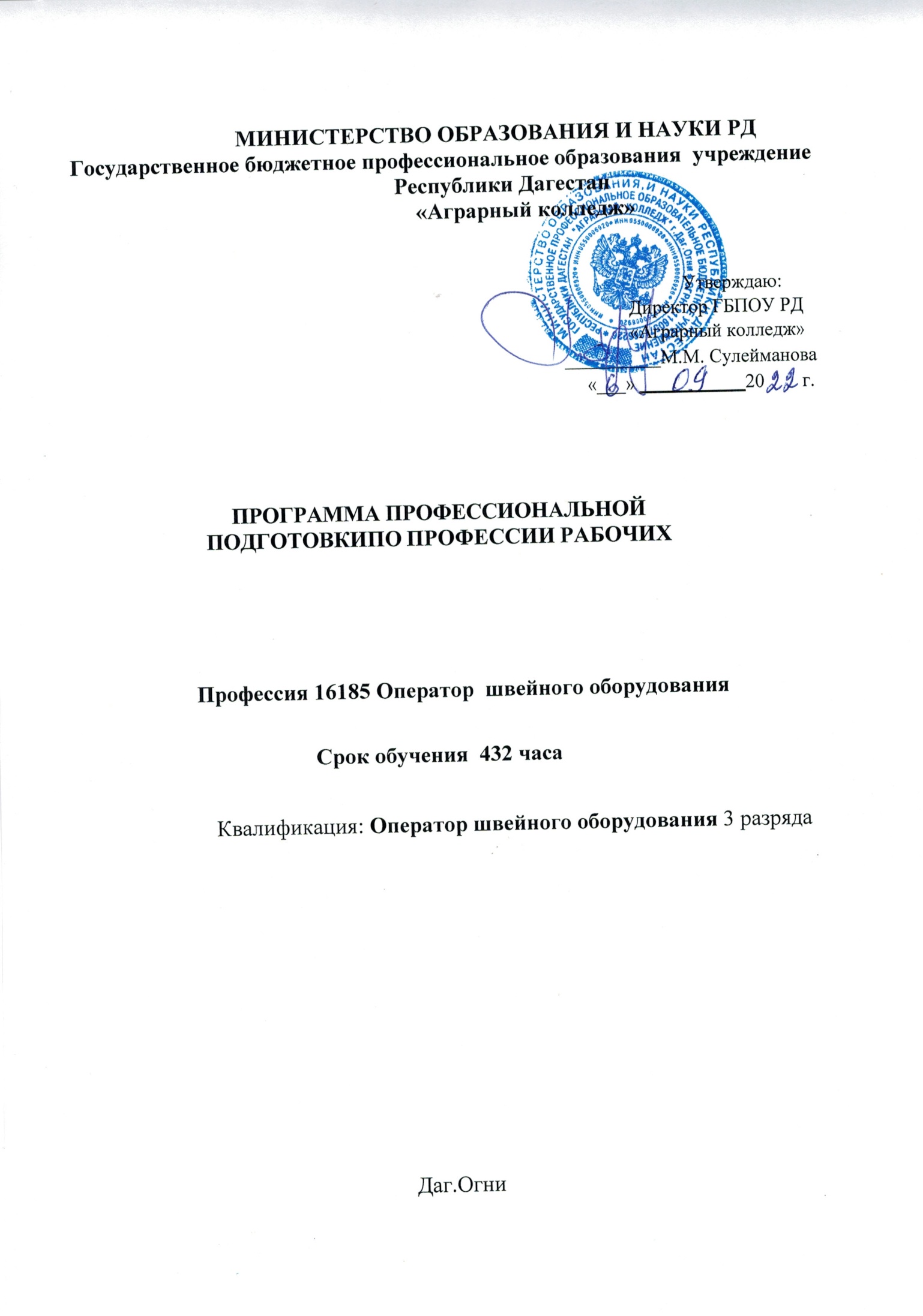 ОГЛАВЛЕНИЕПрограмма  подготовки  квалифицированных  рабочих  государственного бюджетного профессионального  образовательного учреждения РД «Аграрный колледж» составлена  в соответствии с Приказом  Министерства образования и науки РФ от 18 апреля 2013 г. N 292"Об утверждении Порядка организации и осуществления образовательной деятельности по основным программам профессионального обучения"с изменениями и дополнениями от:21 августа 2013 г., 20 января, 26 мая, 27 октября 2015 г, зарегистрировано в Минюсте РФ 15 мая 2013 г., Регистрационный N 28395.Организация разработчик:  Государственное  бюджетное профессиональное  образовательное учреждение РД «Аграрный колледж»1. ОБЩИЕ ПОЛОЖЕНИЯ1.1. Нормативно-правовые основы разработки программы подготовки квалифицированных рабочихПрограмма подготовки квалифицированных рабочих по профессии  16185 «Оператор швейного оборудования» представляет  собой комплекс  нормативно-методической  документации,  регламентирующей содержание,  организацию  и  оценку  качества  подготовки  обучающихся  и выпускников.Нормативную  правовую  основу  разработки  программы  подготовки квалифицированных рабочих, служащих составляют:-  Федеральный  Закон  от  29.12.2012  г.  №  273-ФЗ  «Об  образовании  в  Российской Федерации»; Приказ Министерства просвещения РФ от 25 апреля 2019 г. № 208 “О внесении изменений в Перечень профессий рабочих, должностей служащих, по которым осуществляется профессиональное обучение, утвержденный приказом Министерства образования и науки Российской Федерации от 2 июля 2013 г. № 513”, Зарегистрировано в Минюсте РФ 24 июня 2019 г., регистрационный № 55009Приказ  Министерства образования и науки РФ от 18 апреля 2013 г. N 292"Об утверждении Порядка организации и осуществления образовательной деятельности по основным программам профессионального обучения"с изменениями и дополнениями от: 21 августа 2013 г., 20 января, 26 мая, 27 октября 2015 г, зарегистрировано в Минюсте РФ 15 мая 2013 г., Регистрационный N 28395.- Методические документы Минобрнауки России.1.2. Срок освоения программыСрок  освоения  профессиональной программы  16185 «Оператор швейного оборудования»  составляет  432 часа.2. ХАРАКТЕРИСТИКА ПРОФЕССИОНАЛЬНОЙ ДЕЯТЕЛЬНОСТИ ВЫПУСКНИКОВ И ТРЕБОВАНИЯ К РЕЗУЛЬТАТАМ ОСВОЕНИЯ ПРОГРАММЫ 2.1. Область и объекты профессиональной деятельностиВыполнение технологических операций по обработке деталей и узлов швейных изделий на специальных швейных машинах, автоматическом и полуавтоматическом оборудовании предприятий легкой промышленности, специализированных по видам производств и ассортиментной группе изделий.2.2. Виды профессиональной деятельности и компетенции выпускника:В результате освоения ППКРС, студенты должны овладеть следующими основными видами профессиональной деятельности (ВПД), общими (ОК) и профессиональными (ПК) компетенциями.Общие компетенции выпускникаОК  01.  Выбирать  способы  решения  задач  профессиональной деятельности применительно к различным контекстам;ОК  02.  Осуществлять  поиск,  анализ  и  интерпретацию  информации,  необходимой для выполнения задач профессиональной деятельности;ОК 03. Планировать и реализовывать собственное профессиональное и личностное развитие;ОК 04. Работать в коллективе и команде, эффективно взаимодействовать с коллегами, руководством, клиентами;ОК  05.  Осуществлять  устную  и  письменную  коммуникацию  на  государственном языке  Российской  Федерации  с  учетом  особенностей  социального  и  культурного контекста;ОК  06.  Проявлять  гражданско-патриотическую  позицию,  демонстрировать осознанное поведение на основе традиционных общечеловеческих ценностей;ОК  07.  Содействовать  сохранению  окружающей  среды,  ресурсосбережению, эффективно действовать в чрезвычайных ситуациях; ОК 08. Использовать средства физической культуры для сохранения и укрепления здоровья в процессе профессиональной деятельности и поддержания необходимого уровня физической подготовленности;ОК  09.  Использовать  информационные  технологии  в  профессиональной деятельности;ОК  10.  Пользоваться  профессиональной  документацией  на государственном  и иностранном языках;ОК  11.  Использовать  знания  по  финансовой  грамотности,  планировать предпринимательскую деятельность в профессиональной сфере.Профессиональные компетенции1. Выполнение работ по обработке текстильных изделий из различных материалов.ПК 1.1. Выполнять операции вручную или на машинах, автоматическом или полуавтоматическом оборудовании по пошиву деталей, узлов, изделий из текстильных материалов.ПК 1.2. Контролировать соответствие цвета деталей, изделий, ниток, прикладных материалов.ПК 1.3. Контролировать качество кроя и качество выполненных операций.ПК 1.4. Устранять мелкие неполадки в работе оборудования.ПК 1.5. Соблюдать правила безопасного труда.2.3. Планируемые результаты освоения образовательной программы2.3.1. Общие компетенции2.3.2. Профессиональные компетенции3. ДОКУМЕНТЫ, ОПРЕДЕЛЯЮЩИЕ СОДЕРЖАНИЕ И ОРГАНИЗАЦИЮ ОБРАЗОВАТЕЛЬНОГО ПРОЦЕССА3.1.    Учебный планпо профессии Оператор швейного оборудованияКвалификация: Оператор швейного оборудования Нормативный срок обучения – 432 часов3.2. Рабочие программы учебных дисциплин, профессиональных модулей, учебной и производственной практик.ОП.01 Экономика организации1. паспорт ПРОГРАММЫ УЧЕБНОЙ ДИСЦИПЛИНЫ1.1. Область применения программы  Программа учебной дисциплины является частью   программы профессионального обучения в соответствии с ФГОС по   профессии  СПО, профиль направления подготовки  262019.03.Портной1.2. Место учебной дисциплины в структуре программы профессионального обучения:  учебная дисциплина  «Экономика и организация»    входит в   общепрофессиональный  цикл ППО   по профессии СПО  16909 Портной1.3. Цели и задачи учебной дисциплины – требования к результатам освоения дисциплины:	В результате освоения учебной дисциплины обучающийсядолжен уметь:- ориентироваться в общих вопросах экономики производства продукции (по видам);- применять экономические знания в конкретных производственных ситуациях;- рассчитывать основные технико-экономические показатели в пределах выполняемой профессиональной деятельности;- производить расчеты заработной платы;должен знать:- основные принципы рыночной экономики;- понятия спроса и предложения на рынке товаров и услуг;- особенности формирования, характеристику современного состояния и перспективы развития отрасли;- принципы деятельности, виды, характеристику и основные показатели производственно- хозяйственной деятельности организации;- основные технико- экономические показатели производства (в соответствии с профилем);- механизмы ценообразования;	- формы оплаты труда;1.4. Рекомендуемое количество часов на освоение примерной программы учебной дисциплины:максимальной учебной нагрузки обучающегося 16 часов, в том числе:обязательной аудиторной учебной нагрузки обучающегося 14  часа;самостоятельной работы обучающегося  2 часов.2. СТРУКТУРА И СОДЕРЖАНИЕ УЧЕБНОЙ ДИСЦИПЛИНЫ2.1. Объем учебной дисциплины и виды учебной работыТематический план и содержание учебной дисциплины «Экономика организации»3. условия реализации программы дисциплины3.1. Требования к минимальному материально-техническому обеспечениюРеализация программы дисциплины требует наличия учебного кабинета «Экономика».Оборудование учебного кабинета: рабочее место преподавателя,рабочие места обучающихся,   классная доска,  комплект наглядных пособий (плакаты, планшеты, иллюстрации, образцы и др.)Технические средства обучения:персональный компьютер,проектор, учебные электронные материалы. 3.2. Информационное обеспечение обученияОсновные источники:1.Бабаджанов, С., Экономика предприятий швейной промышленности.  Москва. «Академия» 2010.2. В.Б.Борохов. Основы рыночной экономики и предпринимательства. (Дидактический материал для преподавателей системы начального профессионального образования). М., изд. ИРПО, 2010. Дополнительные источники:1. Афанасьева, А. И. Управление швейными предприятиями. Организация и планирование производства/ А. И. Афанасьева, [и др.]. - М.: Легпромбытиздат, 2010. 
2. Труханова, А .Т. Основы технологии швейного производства/ А. Т. Труханова. - М.: Высшая школа, 2009.Интернет – ресурсы:http://bankzadach.ru/ekonomika-predpriyatiya http://ru.wikipedia.org/wiki http://www.twirpx.com4. Контроль и оценка результатов освоения Дисциплины	Контроль и оценка результатов освоения дисциплины осуществляется преподавателем в процессе проведения практических занятий и лабораторных работ, тестирования, а также выполнения обучающимися индивидуальных заданий, проектов, практических исследований. ОП.02 Основы материаловедения1.1. Область применения рабочей программыРабочая программа учебной дисциплины (далее - рабочая программа) – является частью основной профессиональной образовательной программы по подготовке квалифицированных рабочих по  профессии 16185 Оператор швейного оборудованияКвалификация 16185 Оператор швейного оборудования	Программа учебной дисциплины может быть использована в дополнительном профессиональном образовании (в программах повышения квалификации и переподготовки) и профессиональной подготовке по профессиям рабочих: код 16185 Оператор швейного оборудования.1.2.Место учебной дисциплины в структуре основной профессиональной образовательной программы: дисциплина входит в профессиональный цикл1.3. Цели и задачи учебной дисциплины – требования к результатам освоения дисциплины: уметь:определить состав тканей;отличить лицевую и изнаночные стороны;определить направление основной и уточной нити;читать инструктивную документацию.знать:свойства волокон и нитей;техническую терминологию.В результате освоения учебной дисциплины обучающийся долженобладать профессиональными компетенциями:ПК 2.1 Уметь определять состав тканей. Контролировать соответствие цвета деталей, изделий, ниток, прикладных материалов. ПК 2.2 Соблюдать правила безопасного труда.обладать общими компетенциями, включающими в себя способность:ОК 01. Выбирать способы решения задач профессиональной деятельности применительно к различным контекстам;ОК 02. Осуществлять поиск, анализ и интерпретацию информации, необходимой для выполнения задач профессиональной деятельности;ОК 03. Планировать и реализовывать собственное профессиональное и личностное развитие;ОК 04. Работать в коллективе и команде, эффективно взаимодействовать с коллегами, руководством, клиентами;ОК 05. Осуществлять устную и письменную коммуникацию на государственном языке Российской Федерации с учетом особенностей социального и культурного контекста;ОК 06. Проявлять гражданско-патриотическую позицию, демонстрировать осознанное поведение на основе традиционных общечеловеческих ценностей;ОК 07. Содействовать сохранению окружающей среды, ресурсосбережению, эффективно действовать в чрезвычайных ситуациях;ОК 08. Использовать средства физической культуры для сохранения и укрепления здоровья в процессе профессиональной деятельности и поддержания необходимого уровня физической подготовленности;ОК 09. Использовать информационные технологии в профессиональной деятельности;ОК 10. Пользоваться профессиональной документацией на государственном и иностранном языках;ОК 11. Использовать знания по финансовой грамотности, планировать предпринимательскую деятельность в профессиональной сфере.1.4. Рекомендуемое количество часов на освоение программы учебной дисциплины:максимальной учебной нагрузки обучающегося 22 часов, в том числе:обязательной аудиторной учебной нагрузки обучающегося 22 часов2. СТРУКТУРА И СОДЕРЖАНИЕ УЧЕБНОЙ ДИСЦИПЛИНЫ2.1. Объем учебной дисциплины и виды учебной работыТематический план и содержание учебной дисциплины   «Основы  материаловедения»Для характеристики уровня освоения учебного материала используются следующие обозначения:1. – ознакомительный (узнавание ранее изученных объектов, свойств); 2. – репродуктивный (выполнение деятельности по образцу, инструкции или под руководством);3. – продуктивный (планирование и самостоятельное выполнение деятельности, решение проблемных задач.3. условия реализации УЧЕБНОЙ дисциплины3.1. Требования к минимальному материально-техническому обеспечениюРеализация программы дисциплины «Материаловедение» требует наличия учебного кабинета. Оборудование учебного кабинета: - посадочные места по количеству обучающихся; - рабочее место преподавателя; - комплект дидактического материала (карточки – задания, тесты, раздаточный материал для выполнения практических и контрольных работ); - комплект мультимедийных презентаций; -комплект наглядных пособий: плакаты, иллюстрации, образцы и др. - комплект учебно - методических пособий.Технические средства обучения:- компьютер с лицензионным программным обеспечением и мультимедиапроектор.3.2. Информационное обеспечение обученияПеречень рекомендуемых учебных изданий, Интернет-ресурсов, дополнительной литературыОсновные источники:Курс лекций « Основы цветоведения и колористики, цвет в живописи, архитектуре и дизайне»/А.П.Рац, 2014Полный курс рисования. От азов к вершинам мастерства/Баррингтон Барбер; Издательство: Владис, , 314 с.Серия «Школа рисования»/Выпускающий редактор М.А.Гулий : М.-ОООТД издательство «Мир книги»Интернет- ресурсы:www.artprojekt.ruМатериаловедение/ na-uroke.in.ua4. Контроль и оценка результатов освоения УЧЕБНОЙ ДисциплиныКонтрольи оценка результатов освоения учебной дисциплины осуществляется преподавателем в процессе проведения практических занятий и лабораторных работ, тестирования, а также выполнения обучающимися индивидуальных заданий, проектов, исследований.Оценочные средства для проведения текущего контроля успеваемости, Оценочные средства для проведения промежуточной аттестации: Оценка индивидуальных образовательных достижений по результатам текущего контроля и промежуточной аттестации производится в соответствии с универсальной шкалой (таблица).                        МДК 01. 01.  «Подготовка и раскрой материалов»Область применения программыРабочая программа профессионального модуля – является частью   основной профессиональной образовательной программы в соответствии с ФГОС по   профессии Оператор швейного оборудования, в части освоения основного вида профессиональной деятельности «Выполнение работ по обслуживанию оборудования  подготовительно-раскройного производства и соответствующих профессиональных компетенций:ПК1.1. Контролировать качество и размерные характеристики текстильных материалов на автоматизированных комплексах. ПК1.2. Настилать текстильные материалы для раскроя. ПК1.3. Выполнять обслуживание автоматизированного раскройного комплекса. ПК1.4. Выполнять расчет кусков материалов для раскроя. ПК1.5. Комплектовать куски текстильных материалов для раскроя. Рабочая программа профессионального модуля может быть использована в дополнительном профессиональном образовании (программах повышения квалификации и переподготовке) и профессиональной подготовки по профессии  Швея, Оператор швейного оборудования.1.2. Цели и задачи модуля – требования к результатам освоения модуля•   сформировать базовые знания и умения о оборудовании швейного предприятия, представления о современных технологиях производства;•   формирование у обучающихся знаний и умений, необходимых для работы по профессии.С целью овладения указанным видом профессиональной деятельности и соответствующими профессиональными компетенциями обучающийся в ходе освоения профессионального модуля должен:иметь практический опыт:ведения процессов контроля качества материалов; расчета кусков и подбора кусков для раскроя, настилания; раскроя материалов в подготовительно-раскройном производствеуметь: контролировать качество и размерные характеристики текстильных материалов на автоматизированных комплексах; выполнять расчет кусков материалов для раскроя с применением компьютеров; комплектовать куски текстильных материалов для раскроя; настилать текстильные материалы для раскроя; выполнять обслуживание автоматизированного раскройного комплекса;  знать:устройство обслуживаемого оборудования и способы его наладки; методы и приемы проверки качества контролируемых материалов; правила и способы расчетов кусков материалов; методы и приемы настилания материалов с учетом их рационального использования; систему установки режимов настилания на панели управления автоматизированного оборудования; допуски и правила установки длины настила, способы регулировки механизмов подъема и скорости движения настилочного устройства; требования, предъявляемые к качеству настила; свойства материалов и особенности их настилания; принцип работы и правила эксплуатации автоматизированного комплекса;корректировку режимов раскроя;требования, предъявляемые к качеству кроя;графики раскроя, нормы расхода материалов и процент технологических потерь. 1.3. Количество часов на освоение программы профессионального модуля:всего –   102 часов, включая:обязательной аудиторной учебной нагрузки обучающегося – 84 часа ;из них лекций и уроков -54 часа, практических и лабораторных работ -30часовсамостоятельной работы обучающегося –  18 часов;результаты освоения МДК 01. 01.  «Подготовка и раскрой материалов»Результатом освоения программы профессионального модуля  является овладение обучающимися видом профессиональной деятельности выполнение работ по обслуживанию оборудования  подготовительно-раскройного производства швейного предприятия, в том числе профессиональными (ПК) и общими (ОК) компетенциями:Тематический план и содержание МДК.01.01   условия реализации программы  ПМ 01 « Выполнение работ по обслуживанию оборудования подготовительно-раскройного производства»МДК 01. 01.  «Подготовка и раскрой материалов»4.1. Требования к минимальному материально-техническому обеспечениюДля реализации программы МДК имеется  кабинет «Технология швейных изделий», «Оборудование для швейного производства»,  мастерская: швейная.Оборудование учебного кабинета и рабочих мест кабинета: Кабинет №11 «Технология швейных изделий»  «Оборудование швейного производства» по профессии 262019.04 Оператор швейного оборудованияОборудование швейной мастерской и рабочих мест мастерской: Технические средства обучения:комплект учебно-наглядных пособий,технические условия на раскрой,плакаты оборудования подготовительно-раскройного производства, таблицы: пороков внешнего вида тканей.   демонстрационные учебные плакаты; образцы деталей и узлов; Видео4.2. Информационное обеспечение обученияПеречень учебных изданийПеречень учебных изданийЕрмаков А.С. Оборудование швейных предприятий. В 2 ч.Ч.1Швейные машины неавтоматического действия.: учебкик для нач. проф. образования –М.: Издательский центр «Академия», 2015.- 304 с.Ермаков А.С. Оборудование швейных предприятий. В 2 ч.Ч.2 Швейные машины автоматического действия.: учебкик для нач. проф. образования –М.: Издательский центр «Академия», 2013.- 240 с.Дополнительные источники:Савостицкий Н.А., Амирова Э.К. Материаловедение швейного производства. Учебник для студ. сред. проф. образования. - М.: Издательский центр «Академия»: Мастерство: Высшая школа, 2000.-240с.Ермаков А.С. Оборудование швейных предприятий: Учебник для нач. проф. образования. - М.: ИРПО; ПрофОБрИздат,2002.-432с.Назарова А.И., Куликова И. А., Савостицкий А.В. Технология швейных ихделий. -М.: Легпромиздат 1986г. -336с. ил.Саккулин Б.С, Амирова О.В., Саккулина О.В., Труханова А.Т. Конструирование мужской и детской одежды.: Учебник для нач. проф. образования.- М.: ИРПО; Изд.центр «Академия» 1988г. -304с. «Техника кроя» Лиин Жак«Моделирование и художественное оформление одежды» Ермилова В.В., Ермилова Д.Ю.Электронные учебникиФранц В. Я.  Оборудование швейного производства : учебник для студ. сред. проф. образования / В.Я. Франц. — 4-е изд., испр. — М.: Издательский центр «Академия», 2010. — 448 с.Файзрахманова А,Л., Файзрахманов И.М. Конструирование и моделирование детской одежды: рабочая тетрадь / А.Л. Файзрахманова, И.М. Файзрахманов. – Елабуга: Изд-во филиала КФУ в г.Елабуга, 2012. − 65 с.Конструирование одежды: учебник для студ учреждений сред. Проф. Образования/ (Э.К.Амирова,  О.В.Сакулина,  Б.С.Сакулин, А.Т.Труханова).- 6-еизд., испр.- М: Издательский центр «Академия», 2010. – 416с.Ермаков А.С. Оборудование швейных предприятий. В 2 ч.Ч.1Швейные машины неавтоматического действия.: учебкик для нач. проф. образования –М.: Издательский центр «Академия», 2010.- 304 с.Ермаков А.С. Оборудование швейных предприятий. В 2 ч.Ч.2 Швейные машины автоматического действия.: учебкик для нач. проф. образования –М.: Издательский центр «Академия», 2010.- 240 с.Крючкова Г.А. Конструирование женской и мужской одежды: учебкик для нач. проф. Образования/ Г.А. Крючкова -  4-е изд., испр. И доп.–М.: Издательский центр «Академия», 2010.- 400 с.Савостицкий Н.А., Амирова Э.К. Материаловедение швейного производства: Учеб. пособие для студ учреждений сред. проф. образования. – М.: Изд.центр «Академия»: Мастерство: Высшая школа, 2010. – 240 с.Голубкова В.Т., Филимоненкова Р.Н., Шайдорова М.А. и др., Подготовительно-раскройное производство швейных предприятий: Учеб. Пособие под общей редакцией Голубковой В.Т., Филимоненковой Р.Н. – МН.: Выс.шк., 2010. -206с.: ил.Дополнительные электронные учебники Карпова О.С. Конструирование швейных изделий: 2008.-142с.Радченко И.А. Справочник закройщика: учеб. Пособие для нач. проф. образования / Радченко И.А., И.Б. Косинец. – М.: Издательский центр «Академия», 2008.- 416 с.Промышленная технология одежды: Справочник/ П.П. Кокеткин, В.И. Барышникова и др. – М.: Легпромбытиздат, 1988. – 640 с.Зюзин А. И.  Ремонт швейных машин. — Н. Новгород: Издательство "Нижегородская ярмарка": 1995. — 512 с. : ил. Промышленная технология одежды: Справочник/ П.П. Кокеткин, В.И. Барышникова и др. – М.: Легпромбытиздат, 1988. – 640 с.Контроль и оценка результатов освоенияПМ 01 « Выполнение работ по обслуживанию оборудования подготовительно-раскройного производства»МДК 01. 01.  «Подготовка и раскрой материалов»Формы и методы контроля и оценки результатов обучения должны позволять проверять у обучающихся не только сформированность профессиональных компетенций, но и развитие общих компетенций и обеспечивающих их умений.МДК 02.01 Технология обработки текстильных изделий1. паспорт рабочей ПРОГРАММЫ УЧЕБНОЙ ДИСЦИПЛИНЫ МДК 02.01 Технология обработки текстильных изделий1.1. Область применения рабочей программыРабочая программа учебной дисциплины (далее - рабочая программа) – является частью основной профессиональной образовательной программы по подготовке квалифицированных рабочих по  профессии 16185 Оператор швейного оборудованияКвалификация 16185 Оператор швейного оборудования	Программа учебной дисциплины может быть использованав дополнительном профессиональном образовании (в программах повышения квалификации и переподготовки) и профессиональной подготовке по профессиям рабочих: код 16185 Оператор швейного оборудования.1.2.Место учебной дисциплины в структуре основной профессиональной образовательной программы: дисциплина входит в профессиональный цикл1.3.Цели и задачи учебной дисциплины – требования к результатам освоения дисциплины:С целью овладения указанным видом профессиональной деятельности и соответствующими профессиональными компетенциями обучающийся в ходе освоения профессионального модуля должен: уметь:обрабатывать детали, узлы, изделия из текстильных материалов,выполнять контроль качества кроя и выполненной работы,устранять мелкие неполадки в работе оборудования,выполнять наладку обслуживаемого оборудования для конкретных операций и материалов, знать:ассортимент швейных изделий и технологические параметры обработки их деталей,виды и качество обрабатываемых материалов,назначение и принцип работы обслуживаемого оборудования, правила его наладки,способы устранения мелких неполадок обслуживаемых машин.обладать общими компетенциями, включающими в себя способность:ОК 01. Выбирать способы решения задач профессиональной деятельности применительно к различным контекстам;ОК 02. Осуществлять поиск, анализ и интерпретацию информации, необходимой для выполнения задач профессиональной деятельности;ОК 03. Планировать и реализовывать собственное профессиональное и личностное развитие;ОК 04. Работать в коллективе и команде, эффективно взаимодействовать с коллегами, руководством, клиентами;ОК 05. Осуществлять устную и письменную коммуникацию на государственном языке Российской Федерации с учетом особенностей социального и культурного контекста;ОК 06. Проявлять гражданско-патриотическую позицию, демонстрировать осознанное поведение на основе традиционных общечеловеческих ценностей;ОК 07. Содействовать сохранению окружающей среды, ресурсосбережению, эффективно действовать в чрезвычайных ситуациях;ОК 08. Использовать средства физической культуры для сохранения и укрепления здоровья в процессе профессиональной деятельности и поддержания необходимого уровня физической подготовленности;ОК 09. Использовать информационные технологии в профессиональной деятельности;ОК 10. Пользоваться профессиональной документацией на государственном и иностранном языках;ОК 11. Использовать знания по финансовой грамотности, планировать предпринимательскую деятельность в профессиональной сфере.обладать профессиональными компетенциями:ПК 1.1. Выполнять операции вручную или на машинах, автоматическом или полуавтоматическом оборудовании по пошиву деталей, узлов, изделий из текстильных материаловПК 1.2. Контролировать соответствие цвета деталей, изделий, ниток, прикладных материаловПК 1.3. Контролировать качество кроя, и качество выполненных операцийПК 1.4. Устранять мелкие неполадки в работе оборудованияПК 1.5. Соблюдать правила безопасного труда1.4. Рекомендуемое количество часов на освоение программы учебной дисциплины:максимальной учебной нагрузки обучающегося 64 часов, в том числе:обязательной аудиторной учебной нагрузки обучающегося 48 часов.Самостоятельная  работа обучающегося-162. СТРУКТУРА и содержание учебной дисциплины2.1. Объем учебной дисциплины и виды учебной работы2.2.Тематический план и содержание учебной дисциплины МДК 02.01  Технология обработки текстильных изделийДля характеристики уровня освоения учебного материала используются следующие обозначения:1. – ознакомительный (узнавание ранее изученных объектов, свойств); 2. – репродуктивный (выполнение деятельности по образцу, инструкции или под руководством);3. – продуктивный (планирование и самостоятельное выполнение деятельности, решение проблемных задач).3. условия реализации УЧЕБНОЙ дисциплины3.1. Требования к минимальному материально-техническому обеспечениюРеализация учебной дисциплины требует наличия учебного кабинета «Технология обработки текстильных изделий».Оборудование:Стачивающая машина1022 кл.Стачивающая 97 А кл.Для обметывания срезов деталей (51 кл.)Для подшивки низа изделия (85 кл.)Для изготовления прямых петель с закрепками (01179) «Минерва»Электропаровой утюг с терморегуляторомПарогенератор TEFALПередвижная раскройная машина с вертикальным ножомИнвентарь:Стол для раскроя тканиСтол инструментальныйСтулья для обучающихсяСтеллажКронштейн для подвески лекалВешалка вращающая для хранения лекалРезиновые коврикиРучная и механическая щеткаПульверизаторСтолы для ручных работ и ВТОМанекеныАптечкаПриспособления:Линейка простая однорожковаяОткидной двухрожковый направительЛапка раздвижная шарнирная для втачивания тесьмы-молнииОкантовыватель для окантовки краев деталей полоской тканиКолодки универсальные для ВТОНожницыНаперсткиСантиметровые лентыРучные иглы (набор)Линейки (набор)Булавки (набор)Ножницы для высечки зубцовЛекала в натуральную величинуВспомогательные лекалаТехнические средства обучения:Проектор;Ноутбук;Демонстрационный экран;Мультимедийное обеспечение (CD, DVD);Электронные учебники: САПР лекал и раскладок; система автоматизированного проектирования одежды; Система параметрического моделирования.Электронные учебники:САПР лекал и раскладок;АССОЛЬ. Система автоматизированного проектирования одежды;GRAFIS v 9.0.  Система параметрического моделирования;Портной 1;Портной  2;ELEANDR CAD Конструктивное моделирование одеждыПортной. Закройщик. Модельер 1;Портной. Закройщик. Модельер 2Интернет- ресурсы:http ://procapitalist.ru- портал для профессионалов швейной отрасли;http: //www.moda.ru/- мода;http://www.season.ru/- клуб любителей шитья;http://allvgkrojki.ru/- все выкройки;http ://odensa-sama.ru-  Оденься сама: кройка и шитье для начинающих;http: //vykroyka.com/- выкройка своими руками.3.2. Информационное обеспечение обученияПеречень рекомендуемых учебных изданий, Интернет-ресурсов, дополнительной литературыОсновные источники:1. Крючкова Г.А. Технология швейных изделий. В 2 ч.Ч.1.: учебник для нач. проф. образования –М.: Издательский центр «Академия», 2010. - 240 с.Ермаков А.С. Оборудование швейных предприятий. В 2 ч.Ч.1Швейные машины неавтоматического действия.: учебник для нач. проф. образования –М.: Издательский центр «Академия», 2010.- 304 с.Дополнительные источники:2. ТрухановаА.Т. Технология женской и детской легкой одежды: Учеб. для проф. учеб. заведений.- 2-е изд.,- М., Высшая школа. Издательский центр «Академия»,2000.-416с. : ил.3. Крючкова Г.А. Технология и материалы швейного производства: Учебник для нач. проф. образования. - М.: Издательский центр«Академия»,2003. 384с.4. Савостицкий Н.А., Амирова Э.К. Материаловедение швейного производства. Учебник для студ. сред. проф. образования. - М.: Издательский центр «Академия»: Мастерство: Высшая школа, 2000.-240с.5. Сотникова Т.С. Технология одежды. Рабочая тетрадь : учеб.пособие для нач. проф. образования – 3-е изд., стер. - М.: Издательский центр «Академия», 2009.- 144 с.6. Ермаков А.С. Оборудование швейных предприятий: Учебник для нач. проф. образования. - М.: ИРПО; ПрофОБрИздат,2002.-432с.7. Труханова А.Т. Иллюстрированное пособие по технологии легкой одежды. Учеб. Пособие для учащихся проф. учебн. заведений.- М.: Высшая школа; Издательский центр «Академия»,2000.-176с.:ил.8. Байкова Н.Н., Тулупова Е.В., Стельцова Е.В. Практикум по производственному обучению профессии «Портной»: Учебное пособие для начального проф. образования. М.: Издательский центр «Академия», 2003.-112 с. : ил.9. Назарова А.И., Куликова И. А., Савостицкий А.В. Технология швейных ихделий.-М.: Легпромиздат 1986г. - 336 с. ил.Жданова Л.С. и др. Одежда новая и обновленная. Петрозаводск: Карелия, 1993г. -383с. ил.Электронные учебные пособия:1. Франц В. Я. Оборудование швейного производства : учебник для студ. сред. проф. образования / В.Я. Франц. — 4-е изд., испр. — М.: Издательский центр «Академия», 2010. — 448 с.2. Файзрахманова А,Л., Файзрахманов И.М. Конструирование и моделирование детской одежды: рабочая тетрадь / А.Л. Файзрахманова, И.М. Файзрахманов. – Елабуга: Изд-во филиала КФУ в г.Елабуга, 2012. − 65 с.3. Конструирование одежды: учебник для студ учреждений сред. Проф. Образования/ (Э.К.Амирова, О.В.Сакулина, Б.С.Сакулин, А.Т.Труханова).- 6-еизд., испр.- М: Издательский центр «Академия», 2010. – 416с.4. Ермаков А.С. Оборудование швейных предприятий. В 2 ч.Ч.1Швейные машины неавтоматического действия.: учебкик для нач. проф. образования –М.: Издательский центр «Академия», 2010.- 304 с.5. Ермаков А.С. Оборудование швейных предприятий. В 2 ч.Ч.2 Швейные машины автоматического действия.: учебкик для нач. проф. образования –М.: Издательский центр «Академия», 2010.- 240 с.6. Крючкова Г.А. Конструирование женской и мужской одежды: учебкик для нач. проф. Образования/ Г.А. Крючкова - 4-е изд., испр. И доп.–М.: Издательский центр «Академия», 2010.- 400 с.7. Савостицкий Н.А., Амирова Э.К. Материаловедение швейного производства: Учеб. пособие для студ учреждений сред. проф. образования. – М.: Изд.центр «Академия»: Мастерство: Высшая школа, 2010. – 240 с.8. Голубкова В.Т., Филимоненкова Р.Н., Шайдорова М.А. и др., Подготовительно-раскройное производство швейных предприятий: Учеб. Пособие под общей редакцией Голубковой В.Т., Филимоненковой Р.Н. – МН.: Выс.шк., 2010. - 206 с.: ил.контроль и оценка результатов освоения УЧЕБНОЙ ДисциплиныКонтроль и оценка результатов освоения учебной дисциплины осуществляется преподавателем в процессе проведения практических занятий и лабораторных работ, тестирования, а также выполнения обучающимися индивидуальных заданий.Контроль и оценка результатов освоения профессионального модуля (профессиональной деятельности)формы и методы контроля и оценки результатов обучения должны позволять проверять у обучающихся не только сформированность профессиональных компетенций, но и развитие общих компетенций и обеспечивающих их умений.Оценочные средства для проведения текущего контроля успеваемости, Оценочные средства для проведения промежуточной аттестации: Оценка индивидуальных образовательных достижений по результатам текущего контроля и промежуточной аттестации производится в соответствии с универсальной шкалой (таблица).                                   ПРОИЗВОДСТВЕННОЙ практики паспорт рабочей ПРОГРАММЫ ПРОИЗВОДСТВЕННОЙ практики1.1. Область применения рабочей программыРабочая программа производственной практики (далее - рабочая программа) – является частью основной профессиональной образовательной программы по подготовке квалифицированных рабочих по  профессии 16185 Оператор швейного оборудованияКвалификация 16185 Оператор швейного оборудования	Программа производственной практики может быть использованав дополнительном профессиональном образовании (в программах повышения квалификации и переподготовки) и профессиональной подготовке по профессиям рабочих: код 16185 Оператор швейного оборудования.1.2.Место учебной дисциплины в структуре основной профессиональной образовательной программы: дисциплина входит в профессиональный цикл1.3.Цели и задачи учебной дисциплины – требования к результатам освоения дисциплины:С целью овладения указанным видом профессиональной деятельности и соответствующими профессиональными компетенциями обучающийся в ходе освоения профессионального модуля должен: уметь: 1.обрабатывать детали, узлы, изделия из текстильных материалов,      2.выполнять контроль качества кроя и выполненной работы,      3.устранять мелкие неполадки в работе оборудования,      4.выполнять наладку обслуживаемого оборудования для конкретных операций и материалов, знать:1.ассортимент швейных изделий и технологические параметры обработки их деталей,2.виды и качество обрабатываемых материалов,3.назначение и принцип работы обслуживаемого оборудования, правила его наладки,4.способы устранения мелких неполадок обслуживаемых машин.обладать общими компетенциями, включающими в себя способность:ОК 01. Выбирать способы решения задач профессиональной деятельности применительно к различным контекстам;ОК 02. Осуществлять поиск, анализ и интерпретацию информации, необходимой для выполнения задач профессиональной деятельности;ОК 03. Планировать и реализовывать собственное профессиональное и личностное развитие;ОК 04. Работать в коллективе и команде, эффективно взаимодействовать с коллегами, руководством, клиентами;ОК 05. Осуществлять устную и письменную коммуникацию на государственном языке Российской Федерации с учетом особенностей социального и культурного контекста;ОК 06. Проявлять гражданско-патриотическую позицию, демонстрировать осознанное поведение на основе традиционных общечеловеческих ценностей;ОК 07. Содействовать сохранению окружающей среды, ресурсосбережению, эффективно действовать в чрезвычайных ситуациях;ОК 08. Использовать средства физической культуры для сохранения и укрепления здоровья в процессе профессиональной деятельности и поддержания необходимого уровня физической подготовленности;ОК 09. Использовать информационные технологии в профессиональной деятельности;ОК 10. Пользоваться профессиональной документацией на государственном и иностранном языках;ОК 11. Использовать знания по финансовой грамотности, планировать предпринимательскую деятельность в профессиональной сфере.обладать профессиональными компетенциями:ПК 1.1. Выполнять операции вручную или на машинах, автоматическом или полуавтоматическом оборудовании по пошиву деталей, узлов, изделий из текстильных материаловПК 1.2. Контролировать соответствие цвета деталей, изделий, ниток, прикладных материаловПК 1.3. Контролировать качество кроя, и качество выполненных операцийПК 1.4. Устранять мелкие неполадки в работе оборудованияПК 1.5. Соблюдать правила безопасного труда1.4. Рекомендуемое количество часов на освоение программы учебной дисциплины:максимальной учебной нагрузки обучающегося 72 часа.2. СТРУКТУРА и содержание учебной практики2.1. Объем учебной практикиТЕМАТИЧЕСКИЙ ПЛАН учебной ПРАКТИКИ3. условия реализации УЧЕБНОЙ дисциплины3.1. Требования к минимальному материально-техническому обеспечениюРеализация учебной дисциплины требует наличия учебного кабинета «Технология обработки текстильных изделий».Оборудование:Приспособления:1.Линейка простая однорожковая     2.Лапка раздвижная шарнирная для втачивания тесьмы-молнии     3.Окантовыватель для окантовки краев деталей полоской ткани4.Ножницы     5.Наперстки     6.Сантиметровые ленты     7.Ручные иглы (набор)     8.Линейки (набор)     9.БулавкиЭлектронные учебники:САПР лекал и раскладок;АССОЛЬ. Система автоматизированного проектирования одежды;GRAFIS v 9.0.  Система параметрического моделирования;Портной 1;Портной  2;ELEANDR CAD Конструктивное моделирование одеждыПортной. Закройщик. Модельер 1;Портной. Закройщик. Модельер 2Интернет- ресурсы:http ://procapitalist.ru- портал для профессионалов швейной отрасли;http: //www.moda.ru/- мода;http://www.season.ru/- клуб любителей шитья;http://allvgkrojki.ru/- все выкройки;http ://odensa-sama.ru-  Оденься сама: кройка и шитье для начинающих;http: //vykroyka.com/- выкройка своими руками.3.2. Информационное обеспечение обученияПеречень рекомендуемых учебных изданий, Интернет-ресурсов, дополнительной литературыОсновные источники:1. Крючкова Г.А. Технология швейных изделий. В 2 ч.Ч.1.: учебник для нач. проф. образования –М.: Издательский центр «Академия», 2010. - 240 с.Ермаков А.С. Оборудование швейных предприятий. В 2 ч.Ч.1Швейные машины неавтоматического действия.: учебник для нач. проф. образования –М.: Издательский центр «Академия», 2010.- 304 с.Дополнительные источники:2. ТрухановаА.Т. Технология женской и детской легкой одежды: Учеб. для проф. учеб. заведений.- 2-е изд.,- М., Высшая школа. Издательский центр «Академия»,2000.-416с. : ил.3. Крючкова Г.А. Технология и материалы швейного производства: Учебник для нач. проф. образования. - М.: Издательский центр«Академия»,2003. 384с.4. Савостицкий Н.А., Амирова Э.К. Материаловедение швейного производства. Учебник для студ. сред. проф. образования. - М.: Издательский центр «Академия»: Мастерство: Высшая школа, 2000.-240с.5. Сотникова Т.С. Технология одежды. Рабочая тетрадь : учеб.пособие для нач. проф. образования – 3-е изд., стер. - М.: Издательский центр «Академия», 2009.- 144 с.6. Ермаков А.С. Оборудование швейных предприятий: Учебник для нач. проф. образования. - М.: ИРПО; ПрофОБрИздат,2002.-432с.7. Труханова А.Т. Иллюстрированное пособие по технологии легкой одежды. Учеб. Пособие для учащихся проф. учебн. заведений.- М.: Высшая школа; Издательский центр «Академия»,2000.-176с.:ил.8. Байкова Н.Н., Тулупова Е.В., Стельцова Е.В. Практикум по производственному обучению профессии «Портной»: Учебное пособие для начального проф. образования. М.: Издательский центр «Академия», 2003.-112 с. : ил.9. Назарова А.И., Куликова И. А., Савостицкий А.В. Технология швейных ихделий.-М.: Легпромиздат 1986г. - 336 с. ил.Жданова Л.С. и др. Одежда новая и обновленная. Петрозаводск: Карелия, 1993г. -383с. ил.4.контроль и оценка результатов освоения УЧЕБНОЙ ДисциплиныКонтроль и оценка результатов освоения учебной дисциплины осуществляется преподавателем в процессе проведения практических занятий и лабораторных работ, тестирования, а также выполнения обучающимися индивидуальных заданий.4.1.Контроль и оценка результатов освоения профессионального модуля (профессиональной деятельности)Формы и методы контроля и оценки результатов обучения должны позволять проверять у обучающихся не только сформированность профессиональных компетенций, но и развитие общих компетенций и обеспечивающих их умений.                                   ТЕМАТИЧЕСКИЙ ПЛАН ПРАКТИКИЗАДАНИЕОБУЧАЮЩЕМУСЯ НА ПРОИЗВОДСТВЕННУЮ ПРАКТИКУ1. Задание записывается в дневник производственной практики по учету учебно-производственных работ, доводится до сведения руководителя /наставника/ практики на базовом предприятии.2. В дневнике за каждую рабочую смену должно быть отражено: место работы, перечисление выполняемых работ, их объемы, указание норм и времени на выполненный объем работ, оценка выполненной работы с подписью наставника или мастера.                                  ФОРМА ЗАПИСИ ДНЕВНИКАРазработал: ____________/____________/______________________/Мастер п/о _____________/_____________________/1.ОБЩИЕ ПОЛОЖЕНИЯ41.1.Нормативно-правовые основы разработки программы подготовки рабочих41.2.Срок освоения программы42.ХАРАКТЕРИСТИКА ПРОФЕССИОНАЛЬНОЙ ДЕЯТЕЛЬНОСТИ ВЫПУСКНИКОВ И ТРЕБОВАНИЯ К РЕЗУЛЬТАТАМ ОСВОЕНИЯ ПРОГРАММЫ ПОДГОТОВКИ КВАЛИФИЦИРОВАННЫХ РАБОЧИХ42.1.Область и объекты профессиональной деятельности42.2.Виды профессиональной деятельности и компетенции выпускника52.3.Планируемые результаты освоения образовательной программы62.3.1.Общие компетенции62.3.2.Профессиональные компетенции103.ДОКУМЕНТЫ, ОПРЕДЕЛЯЮЩИЕ СОДЕРЖАНИЕ И ОРГАНИЗАЦИЮ ОБРАЗОВАТЕЛЬНОГО ПРОЦЕССА123.1.Учебный план123.2.Рабочие программы учебных дисциплин. Профессиональных модулей, учебной и производственной практики13Код компетенцииФормулировка компетенцииЗнания,    умения ОК 01Выбирать способы решения задач профессиональной деятельности, применительно к различным контекстамУмения: распознавать задачу и/или проблему в профессиональном и/или социальном контексте; анализировать задачу и/или проблему и выделять её составные части; определять этапы решения задачи; выявлять и эффективно искать информацию, необходимую для решения задачи и/или проблемы;составить план действия; определить необходимые ресурсы;владеть актуальными методами работы в профессиональной и смежных сферах; реализовать составленный план; оценивать результат и последствия своих действий (самостоятельно или с помощью наставника)ОК 01Выбирать способы решения задач профессиональной деятельности, применительно к различным контекстамЗнания: актуальный профессиональный и социальный контекст, в котором приходится работать и жить; основные источники информации и ресурсы для решения задач и проблем в профессиональном и/или социальном контексте;алгоритмы выполнения работ в профессиональной и смежных областях; методы работы в профессиональной и смежных сферах; структуру плана для решения задач; порядок оценки результатов решения задач профессиональной деятельностиОК 02Осуществлять поиск, анализ и интерпретацию информации, необходимой для выполнения задач профессиональной деятельностиУмения: определять задачи для поиска информации; определять необходимые источники информации; планировать процесс поиска; структурировать получаемую информацию; выделять наиболее значимое в перечне информации; оценивать практическую значимость результатов поиска; оформлять результаты поискаОК 02Осуществлять поиск, анализ и интерпретацию информации, необходимой для выполнения задач профессиональной деятельностиЗнания: номенклатура информационных источников применяемых в профессиональной деятельности; приемы структурирования информации; формат оформления результатов поиска информацииОК 03Планировать и реализовывать собственное профессиональное и личностное развитиеУмения: определять актуальность нормативно-правовой документации в профессиональной деятельности; применять современную научную профессиональную терминологию; определять и выстраивать траектории профессионального развития и самообразованияОК 03Планировать и реализовывать собственное профессиональное и личностное развитиеЗнания: содержание актуальной нормативно-правовой документации; современная научная и профессиональная терминология; возможные траектории профессионального развития и самообразованияОК 04Работать в коллективе и команде, эффективно взаимодействовать с коллегами, руководством, клиентамиУмения: организовывать работу коллектива и команды; взаимодействовать с коллегами, руководством, клиентами в ходе профессиональной деятельностиОК 04Работать в коллективе и команде, эффективно взаимодействовать с коллегами, руководством, клиентамиЗнания: психологические основы деятельности  коллектива, психологические особенности личности; основы проектной деятельностиОК 05Осуществлять устную и письменную коммуникацию на государственном языке с учетом особенностей социального и культурного контекстаУмения: грамотно излагать свои мысли и оформлять документы по профессиональной тематике на государственном языке, проявлять толерантность в рабочем коллективеОК 05Осуществлять устную и письменную коммуникацию на государственном языке с учетом особенностей социального и культурного контекстаЗнания: особенности социального и культурного контекста; правила оформления документов и построения устных сообщений.ОК 06Проявлять гражданско-патриотическую позицию, демонстрировать осознанное поведение на основе традиционных общечеловеческих ценностейУмения: описывать значимость своей профессии ОК 06Проявлять гражданско-патриотическую позицию, демонстрировать осознанное поведение на основе традиционных общечеловеческих ценностейЗнания: сущность гражданско-патриотической позиции, общечеловеческих ценностей; значимость профессиональной деятельности по профессии ОК 07Содействовать сохранению окружающей среды, ресурсосбережению, эффективно действовать в чрезвычайных ситуацияхУмения: соблюдать нормы экологической безопасности; определять направления ресурсосбережения в рамках профессиональной деятельности по профессии ОК 07Содействовать сохранению окружающей среды, ресурсосбережению, эффективно действовать в чрезвычайных ситуацияхЗнания: правила экологической безопасности при ведении профессиональной деятельности; основные ресурсы, задействованные в профессиональной деятельности; пути обеспечения ресурсосбереженияОК 08Использовать средства физической культуры для сохранения и укрепления здоровья в процессе профессиональной деятельности и поддержание необходимого уровня физической подготовленностиУмения: использовать физкультурно-оздоровительную деятельность для укрепления здоровья, достижения жизненных и профессиональных целей; применять рациональные приемы двигательных функций в профессиональной деятельности; пользоваться средствами профилактики перенапряжения характерными для данной профессии ОК 08Использовать средства физической культуры для сохранения и укрепления здоровья в процессе профессиональной деятельности и поддержание необходимого уровня физической подготовленностиЗнания: роль физической культуры в общекультурном, профессиональном и социальном развитии человека; основы здорового образа жизни; условия профессиональной деятельности и зоны риска физического здоровья для профессии; средства профилактики перенапряженияОК 09Использовать информационные технологии в профессиональной деятельностиУмения: применять средства информационных технологий для решения профессиональных задач; использовать современное программное обеспечениеОК 09Использовать информационные технологии в профессиональной деятельностиЗнания: современные средства и устройства информатизации; порядок их применения и программное обеспечение в профессиональной деятельностиОК 10Пользоваться профессиональной документацией на государственном и иностранном языкахУмения: понимать общий смысл четко произнесенных высказываний на известные темы (профессиональные и бытовые), понимать тексты на базовые профессиональные темы; участвовать в диалогах на знакомые общие и профессиональные темы; строить простые высказывания о себе и о своей профессиональной деятельности; кратко обосновывать и объяснить свои действия (текущие и планируемые); писать простые связные сообщения на знакомые или интересующие профессиональные темыОК 10Пользоваться профессиональной документацией на государственном и иностранном языкахЗнания: правила построения простых и сложных предложений на профессиональные темы; основные общеупотребительные глаголы (бытовая и профессиональная лексика); лексический минимум, относящийся к описанию предметов, средств и процессов профессиональной деятельности; особенности произношения; правила чтения текстов профессиональной направленностиОК 11Планировать предпринимательскую деятельность в профессиональной сфереУмения: выявлять достоинства и недостатки коммерческой идеи; презентовать идеи открытия собственного дела в профессиональной деятельности; оформлять бизнес-план; рассчитывать размеры выплат по процентным ставкам кредитования; определять инвестиционную привлекательность коммерческих идей в рамках профессиональной деятельности; презентовать бизнес-идею; определять источники финансированияОК 11Планировать предпринимательскую деятельность в профессиональной сфереЗнание: основы предпринимательской деятельности; основы финансовой грамотности; правила разработки бизнес-планов; порядок выстраивания презентации; кредитные банковские продукты Основные виды деятельностиКод и наименованиекомпетенцииПоказатели освоения компетенцииВыполнение работ по обработке текстильных изделий из различных материалов.ПК 1.1. Выполнять операции вручную или на машинах, автоматическом или полуавтоматическом оборудовании по пошиву деталей, узлов, изделий из текстильных материалов.Практический опыт:выполнения операций вручную или на машинах, по пошиву деталей, узлов, изделий из текстильных материалов;Знать:технологию выполненияопераций вручную или на машинах, автоматическом или полуавтоматическом оборудовании по пошиву деталей, узлов, изделий из текстильных материалов;ПК 1.2. Контролировать соответствие цвета деталей, изделий, ниток, прикладных материалов.Практический опыт: осуществлять контроль соответствия цвета деталей, изделий, ниток, прикладных материалов.Знать: соответствие цвета деталей, изделий. Ниток, прикладных материаловПК 1.3. Контролировать качество кроя и качество выполненных операций.Практический опыт: выполнять контроль качества кроя и выполненной работы.Знать:технологический процесс кроя и других операцийПК 1.4. Устранять мелкие неполадки в работе оборудования.Практический опыт:устранять мелкие неполадки в работе оборудования;выполнять наладку обслуживаемого оборудования для конкретных операций и материалов.Знать:процесс наладки обслуживаемого оборудования для различных операций и материалов.ПК 1.5. Соблюдать правила безопасного труда.Практический опыт:Подготовка инструментов, материалов, оборудования,  к использованию в соответствии с требованиями стандартов рабочего места и охраны труда.Знать: требования охраны труда при использовании инструментов и оборудования, применяемых при выполнении швейных работ;виды и назначение инструмента, оборудования, материалов, используемых при выполнении работ;признаки неисправностей оборудования, инструмент.№ п/пНаименование дисциплин,разделов и темВсего часовВ том числеВ том числеВ том числе№ п/пНаименование дисциплин,разделов и темВсего часовтеорети-ческиепракти-ческиеСР           Форма                контроля1.Общепрофессиональный цикл382666ОП.01Экономика организации161042                           зачетОП.02Основы материаловедения221624зачет3. Профессиональный цикл  166963634ПМ.01МДК.01.01Подготовка и раскрой материалов102543018зачетПМ.02МДК02.01Технология обработки текстильных изделий6442616зачет4. Практическое обучение   2162164.1Учебная практика144144зачет4.2Производственное обучение72     72зачет5.Консультации 66.Квалификационный экзамен6экзаменИтого43212625440Вид учебной работыКоличество часовМаксимальная учебная нагрузка 16Обязательная аудиторная учебная нагрузка 14в том числе:Лабораторно-практические работы 4        Контрольная работа-Самостоятельная работа обучающегося 2в том числе рефератов-Основные фонды швейных предприятийОборотные средства предприятий швейной промышленности.Управление качеством продукции на предприятиях швейной промышленности.Содержание и значение маркетинга на предприятиях швейной промышленности.Концепции маркетинговой информации.Система маркетинговых исследований.Потребительские рынки и покупательское поведение потребителей товаров и услуг в швейной отрасли.Ценообразование в швейной промышленности.Планирование деятельности швейных предприятий.Бизнес-план швейного предприятия.Текстильная швейная промышленность зарубежных стран.Бизнес-план мини ателье.Пути решения проблем реализации продукции швейной промышленности.Виды и формы оплаты труда.Итоговая аттестация в форме  зачетаИтоговая аттестация в форме  зачетаНаименование разделов и темСодержание учебного материала, лабораторные и практические работы, самостоятельная работа обучающихся, курсовая работ (проект) Содержание учебного материала, лабораторные и практические работы, самостоятельная работа обучающихся, курсовая работ (проект) Объем часовУровень освоения12234Раздел 1.Основы экономикиТема 1.1 Введение.Содержание учебного материалаСодержание учебного материала21Тема 1.1 Введение.Макро и микро экономика.Сущность понятия «собственность». Формы.21Раздел 2.Особенности состояния и развития отрасли14Тема 2.1. Производственная структура швейных предприятий.Содержание учебного материала Структура швейных предприятий.Основные и оборотные средства швейного предприятия.Содержание учебного материала Структура швейных предприятий.Основные и оборотные средства швейного предприятия.21Тема 2.2Материально- техническое обеспечение.Содержание учебного материала:Механизм ценообразования, виды цен.Оплата труда на предприятии.Бизнес план. Управляющие технологииСодержание учебного материала:Механизм ценообразования, виды цен.Оплата труда на предприятии.Бизнес план. Управляющие технологии61Тема 2.2Материально- техническое обеспечение.Лабораторно – практическая работа: Методы ценообразования.Оплата труда на предприятии.«Как организовать своё дело».Лабораторно – практическая работа: Методы ценообразования.Оплата труда на предприятии.«Как организовать своё дело».42Тема 2.2Материально- техническое обеспечение.Самостоятельная работа: Ценообразование в швейной промышленности.Планирование деятельности швейных предприятий.Бизнес-план швейного предприятия.Текстильная швейная промышленность зарубежных стран.Бизнес-план мини ателье.Пути решения проблем реализации продукции швейной промышленности.Оценка хозяйственной деятельности.Виды и формы оплаты труда.Порядок начисления оплаты трудаСамостоятельная работа: Ценообразование в швейной промышленности.Планирование деятельности швейных предприятий.Бизнес-план швейного предприятия.Текстильная швейная промышленность зарубежных стран.Бизнес-план мини ателье.Пути решения проблем реализации продукции швейной промышленности.Оценка хозяйственной деятельности.Виды и формы оплаты труда.Порядок начисления оплаты труда2Итоговая аттестация в форме зачетаИтоговая аттестация в форме зачетаИтоговая аттестация в форме зачета2Всего:Всего:Всего:16Результаты обучения(освоенные умения, усвоенные знания)Формы и методы контроля и оценки результатов обучения В ходе освоения профессионального модуля умеет:- ориентироваться в общих вопросах экономики производства продукции (по видам);- применять экономические знания в конкретных производственных ситуациях;- рассчитывать основные технико-экономические показатели в пределах выполняемой профессиональной деятельности;- производить расчеты заработной платы;В результате освоения дисциплины обучающийсязнает: - основные принципы рыночной экономики;- понятия спроса и предложения на рынке товаров и услуг;- особенности формирования, характеристику современного состояния и перспективы развития отрасли;- принципы деятельности, виды, характеристику и основные показатели производственно- хозяйственной деятельности организации;- основные технико- экономические показатели производства (в соответствии с профилем);- механизмы ценообразования;	- формы оплаты труда;Лабораторно-практическая работа Лабораторно-практические работыЛабораторно-практические  работыКонтрольные работыВид учебной работыКоличество часов Максимальная учебная нагрузка (всего)22Обязательная аудиторная учебная нагрузка (всего) 16в том числе:         практические работы          2        контрольные работы-Самостоятельная работа обучающегося (всего)4Итоговая аттестация в форме тестаИтоговая аттестация в форме тестаНаименование разделов и темСодержание учебного материала, лабораторные и практические работы, самостоятельная работа учащихся.Объем часовУровень освоения1234Введение.Общие сведения о предмете; его цели, задачи. Классификация швейных материалов. Ассортимент тканей и других материалов для изделий одежды.11Тема 1.1. Волокнистые материалы.Понятие о волокне. Классификация волокон. Натуральные волокна растительного и животного  происхождения.Химические волокна. 41112Тема 1.2. Технология производства,строение и свойства тканейПонятие о пряже и прядении.Ткачество. Процесс образования ткани на ткацком станке. Ткацкие порокиСтроение ткани. Волокнистый состав ткани. Характеристика однородных, смешанных и неоднородных тканей.Свойства ткани.  Геометрические, механические, физические, технологические свойства ткани.Практическая  работа: «Определение лицевой и изнаночной сторон, основы и утка ткани».42                  3Тема 1.3.Классификация материалов для одежды и их качество.Классификация материалов. Трикотажные полотна, утепляющие материалы, подкладочные  материалы, прокладочные материалы.Дублированные материалы. Натуральная и искусственная кожа. Материалы для соединения деталей одежды. Швейные нитки. Фурнитура.Текстильные отделочные материалы42Тема 1.4.  Уход за швейными материалами и изделиями.Общие положения. Правила хранения.Способы ухода за швейными изделиями. Режимы ВТО изделий21Тема 1.4.  Уход за швейными материалами и изделиями.Дифференцированный зачет1Самостоятельная работа 4Всего:Всего:22Результаты обучения(освоенные умения, усвоенные знания)Формы и методы контроля и оценки результатов обучения 12Умения: - определить состав тканей;-отличить лицевую и изнаночные стороны;-определить направление основной и уточной нити;-читать инструктивную документацию.тест с практическими заданиямиЗнания:- свойства волокон и нитей-техническую терминологиютестРезультаты обучения /освоенные компетенции/Основные показатели оценки результатаФормы и методы контроля и оценкиПК 1.1 Уметь определять состав тканей. Контролировать соответствие цвета деталей, изделий, ниток, прикладных материалов. подбирать и применять  материалы по их назначению и условиям эксплуатации для выполнения работыТекущий контроль в форме:- практических занятий;- тестаПК 1.2 Соблюдать правила безопасного трудаПравильность применения знаний по охране труда на рабочем месте.Текущий контроль в форме:- практических занятий;- тестаРезультаты обучения /освоенные компетенции/Основные показатели оценки результатаФормы и методы контроля и оценкиОК 01. Выбирать способы решения задач профессиональной деятельности применительно к различным контекстамраспознавать задачу и/или проблему в профессиональном и/или социальном контексте; анализировать задачу и/или проблему и выделять её составные части; определять этапы решения задачи; выявлять и эффективно искать информацию, необходимую для решения задачи и/или проблемы;составить план действия; определить необходимые ресурсы;владеть актуальными методами работы в профессиональной и смежных сферах; реализовать составленный план; оценивать результат и последствия своих действий (самостоятельно или с помощью наставника)Оценка написания рефератов; выполнения практических заданийРешение ситуационных задачНаблюдение за деятельностью во время учебной и производственной практикиОК 02. Осуществлять поиск, анализ и интерпретацию информации, необходимой для выполнения задач профессиональной деятельностиопределять задачи для поиска информации; определять необходимые источники информации; планировать процесс поиска; структурировать получаемую информацию; выделять наиболее значимое в перечне информации; оценивать практическую значимость результатов поиска; оформлять результаты поискаОценка написания рефератов; выполнения практических заданийРешение ситуационных задачНаблюдение за деятельностью во время учебной и производственной практикиОК 03. Планировать и реализовывать собственное профессиональное и личностное развитие результаты своей работыопределять актуальность нормативно-правовой документации в профессиональной деятельности; применять современную научную профессиональную терминологию; определять и выстраивать траектории профессионального развития и самообразованияОценка написания рефератов; выполнения практических заданийРешение ситуационных задачНаблюдение за деятельностью во время учебной и производственной практикиОК 04. Работать в коллективе и команде, эффективно взаимодействовать с коллегами, руководством, клиентамиорганизовывать работу коллектива и команды; взаимодействовать с коллегами, руководством, клиентами в ходе профессиональной деятельностиОценка написания рефератов; выполнения практических заданийРешение ситуационных задачНаблюдение за деятельностью во время учебной и производственной практикиОК 05. Осуществлять устную и письменную коммуникацию на государственном языке Российской Федерации с учетом особенностей социального и культурного контекстаграмотно излагать свои мысли и оформлять документы по профессиональной тематике на государственном языке, проявлять толерантность в рабочем коллективеОценка написания рефератов; выполнения практических заданийРешение ситуационных задачНаблюдение за деятельностью во время учебной и производственной практикиОК 06. Проявлять гражданско-патриотическую позицию, демонстрировать осознанное поведение на основе традиционных общечеловеческих ценностейописывать значимость своей профессии, сущность гражданско-патриотической позиции, общечеловеческих ценностей; значимость профессиональной деятельности по профессииОценка написания рефератов; выполнения практических заданийРешение ситуационных задачНаблюдение за деятельностью во время учебной и производственной практикиОК 07. Содействовать сохранению окружающей среды, ресурсосбережению, эффективно действовать в чрезвычайных ситуацияхсоблюдать нормы экологической безопасности; определять направления ресурсосбережения в рамках профессиональной деятельности по профессии; знать  правила экологической безопасности при ведении профессиональной деятельности; основные ресурсы, задействованные в профессиональной деятельности; пути обеспечения ресурсосбереженияОценка написания рефератов; выполнения практических заданийРешение ситуационных задачНаблюдение за деятельностью во время учебной и производственной практикиОК 08. Использовать средства физической культуры для сохранения и укрепления здоровья в процессе профессиональной деятельности и поддержания необходимого уровня физической подготовленностииспользовать физкультурно-оздоровительную деятельность для укрепления здоровья, достижения жизненных и профессиональных целей; применять рациональные приемы двигательных функций в профессиональной деятельности; пользоваться средствами профилактики перенапряжения характерными для данной профессии знать роль физической культуры в общекультурном, профессиональном и социальном развитии человека; основы здорового образа жизни; условия профессиональной деятельности и зоны риска физического здоровья для профессии; средства профилактики перенапряженияОценка написания рефератов; выполнения практических заданийРешение ситуационных задачНаблюдение за деятельностью во время учебной и производственной практикиОК 09. Использовать информационные технологии в профессиональной деятельностиприменять средства информационных технологий для решения профессиональных задач; использовать современное программное обеспечение. Знать современные средства и устройства информатизации; порядок их применения и программное обеспечение в профессиональной деятельностиОценка написания рефератов; выполнения практических заданийРешение ситуационных задачНаблюдение за деятельностью во время учебной и производственной практикиОК 10. Пользоваться профессиональной документацией на государственном и иностранном языкахпонимать общий смысл четко произнесенных высказываний на известные темы (профессиональные и бытовые), понимать тексты на базовые профессиональные темы; участвовать в диалогах на знакомые общие и профессиональные темы; строить простые высказывания о себе и о своей профессиональной деятельности; кратко обосновывать и объяснить свои действия (текущие и планируемые); писать простые связные сообщения на знакомые или интересующие профессиональные темыОценка написания рефератов; выполнения практических заданийРешение ситуационных задачНаблюдение за деятельностью во время учебной и производственной практикиОК 11. Использовать знания по финансовой грамотности, планировать предпринимательскую деятельность в профессиональной сферевыявлять достоинства и недостатки коммерческой идеи; презентовать идеи открытия собственного дела в профессиональной деятельности; оформлять бизнес-план; определять инвестиционную привлекательность коммерческих идей в рамках профессиональной деятельности; презентовать бизнес-идею; определять источники финансированияОценка написания рефератов; выполнения практических заданийРешение ситуационных задачНаблюдение за деятельностью во время учебной и производственной практикиПроцент результативности (правильных ответов) Процент результативности (правильных ответов) Качественная оценка индивидуальных образовательных достижений Качественная оценка индивидуальных образовательных достижений балл (отметка) балл (отметка) вербальный аналог вербальный аналог 90 ÷ 100 5 5 отлично 80 ÷ 89 4 4 хорошо 70 ÷ 79 3 3 удовлетворительно менее 70 2 2 не удовлетворительно КодНаименование результата обученияПК 1.1.Контролировать качество и размерные характеристикитекстильных материалов на автоматизированных комплексахПК 1.2.Настилать текстильные материалы для раскрояПК 1.3.Выполнять обслуживание автоматизированного раскройногоКомплексаПК 1.4.Выполнять расчет кусков материалов для раскрояПК 1.5.Комплектовать куски текстильных материалов для раскрояОК 1.Понимать сущность и социальную значимость своей будущей профессии, проявлять к ней устойчивый интересОК 2.Организовывать собственную деятельность, исходя из цели и способов её достижения, определённых руководителемОК 3.Анализировать рабочую ситуацию, осуществлять текущий и итоговый контроль, оценку и коррекцию собственной деятельности, нести ответственность за результаты своей работыОК 4.Осуществлять поиск информации, необходимой для эффективного выполнения профессиональных задачОК 5.Использовать информационно-коммуникационные технологии в профессиональной деятельностиОК 6.Работать в команде, эффективно общаться с коллегами, руководством, клиентамиОК 7.Исполнять воинскую обязанность, в том числе с применением полученных профессиональных знаний (для юношей)Наименование разделов профессионального модуля (ПМ), междисциплинарных курсов (МДК) и темСодержание учебного материала, лабораторные работы и практические занятия, самостоятельная работа Содержание учебного материала, лабораторные работы и практические занятия, самостоятельная работа Содержание учебного материала, лабораторные работы и практические занятия, самостоятельная работа Содержание учебного материала, лабораторные работы и практические занятия, самостоятельная работа Объем часовУровень освоенияНаименование разделов профессионального модуля (ПМ), междисциплинарных курсов (МДК) и темСодержание учебного материала, лабораторные работы и практические занятия, самостоятельная работа Содержание учебного материала, лабораторные работы и практические занятия, самостоятельная работа Содержание учебного материала, лабораторные работы и практические занятия, самостоятельная работа Содержание учебного материала, лабораторные работы и практические занятия, самостоятельная работа 1222235Раздел 1. Выполнение работ по обслуживанию оборудования подготовительно-раскройного производства МДК 01.01. Подготовка и раскрой материалов78Тема 1. Контроль качества материалов.Материалы для изготовления швейных изделийСодержаниеСодержаниеСодержаниеСодержание2882Материалы для изготовления швейных изделийКлассификация швейных материалов. Классификация текстильных волокон. Строение волокон. Натуральные и химические волокна. Классификация тканей. Ассортимент тканей. Процесс производства тканей. Классификация пряжи и ниток. Прядение; свойства, качество пряжи и нитей.Строение и свойства тканей. Гигиенические, физико-механические и технологические свойства тканей. Ассортимент текстильных полотен.  Одёжная кожа и мех. Нетканые материалы. Подкладочные и прокладочные материалы. Материалы для ниточных соединений.Текстильные отделочные материалы. Одёжная фурнитура.Классификация швейных материалов. Классификация текстильных волокон. Строение волокон. Натуральные и химические волокна. Классификация тканей. Ассортимент тканей. Процесс производства тканей. Классификация пряжи и ниток. Прядение; свойства, качество пряжи и нитей.Строение и свойства тканей. Гигиенические, физико-механические и технологические свойства тканей. Ассортимент текстильных полотен.  Одёжная кожа и мех. Нетканые материалы. Подкладочные и прокладочные материалы. Материалы для ниточных соединений.Текстильные отделочные материалы. Одёжная фурнитура.Классификация швейных материалов. Классификация текстильных волокон. Строение волокон. Натуральные и химические волокна. Классификация тканей. Ассортимент тканей. Процесс производства тканей. Классификация пряжи и ниток. Прядение; свойства, качество пряжи и нитей.Строение и свойства тканей. Гигиенические, физико-механические и технологические свойства тканей. Ассортимент текстильных полотен.  Одёжная кожа и мех. Нетканые материалы. Подкладочные и прокладочные материалы. Материалы для ниточных соединений.Текстильные отделочные материалы. Одёжная фурнитура.2882Материалы для изготовления швейных изделийЛабораторные работыЛабораторные работыЛабораторные работыЛабораторные работы6Материалы для изготовления швейных изделий1.Определение направления нитей основы в ткани. Определение лицевой и изнаночной стороны у тканей.Определение направления нитей основы в ткани. Определение лицевой и изнаночной стороны у тканей.Определение направления нитей основы в ткани. Определение лицевой и изнаночной стороны у тканей.6Материалы для изготовления швейных изделий2.Изучение волокнистого состава тканей.Изучение волокнистого состава тканей.Изучение волокнистого состава тканей.6Материалы для изготовления швейных изделий3.Изучение строения тканей. Изучение свойств тканей.Изучение строения тканей. Изучение свойств тканей.Изучение строения тканей. Изучение свойств тканей.61.2. Подготовительный цех, его функции.Содержание.Содержание.Содержание.Содержание.421.2. Подготовительный цех, его функции.1. Цели и задачи подготовительного цеха. Поступление материалов на предприятие. Хранение материалов. Виды ткацких пороков. Методы и приемы проверки качества контролируемых материалов.Цели и задачи подготовительного цеха. Поступление материалов на предприятие. Хранение материалов. Виды ткацких пороков. Методы и приемы проверки качества контролируемых материалов.Цели и задачи подготовительного цеха. Поступление материалов на предприятие. Хранение материалов. Виды ткацких пороков. Методы и приемы проверки качества контролируемых материалов.421.2. Подготовительный цех, его функции.Лабораторные работы.Лабораторные работы.Лабораторные работы.Лабораторные работы.21.2. Подготовительный цех, его функции.1.Изучение текстильных пороков на образцах материалов.Изучение текстильных пороков на образцах материалов.Изучение текстильных пороков на образцах материалов.21.2. Подготовительный цех, его функции.Практические занятия.Практические занятия.Практические занятия.Практические занятия.21.2. Подготовительный цех, его функции.1.Разбраковка тканей на механизированных браковочных станках.Разбраковка тканей на механизированных браковочных станках.Разбраковка тканей на механизированных браковочных станках.21.3.  Оборудование подготовительного производстваСодержание. Содержание. Содержание. Содержание. 421.3.  Оборудование подготовительного производства1.2.Оборудование подготовительного цеха. Наладка и обслуживание оборудования подготовительного цеха. Правила безопасной работы  на оборудовании для разбраковки и промера материалов.Складское производство. Складское оборудование и приспособления для хранения и транспортировки рулонов. Правила безопасной работы  на оборудовании при складировании и транспортировке материалов.Оборудование подготовительного цеха. Наладка и обслуживание оборудования подготовительного цеха. Правила безопасной работы  на оборудовании для разбраковки и промера материалов.Складское производство. Складское оборудование и приспособления для хранения и транспортировки рулонов. Правила безопасной работы  на оборудовании при складировании и транспортировке материалов.Оборудование подготовительного цеха. Наладка и обслуживание оборудования подготовительного цеха. Правила безопасной работы  на оборудовании для разбраковки и промера материалов.Складское производство. Складское оборудование и приспособления для хранения и транспортировки рулонов. Правила безопасной работы  на оборудовании при складировании и транспортировке материалов.421.3.  Оборудование подготовительного производстваЛабораторные работыЛабораторные работыЛабораторные работыЛабораторные работы21.3.  Оборудование подготовительного производства1.1.1.Выявление неполадок в работе механизированных браковочных станков и их устранение.  2Тема 2.   Расчет и подбор кусков материалов342.1. Экспериментальный цех, его функцииСодержание.Содержание.Содержание.Содержание.422.1. Экспериментальный цех, его функции..Цели и задачи экспериментального цеха. Последовательность работ экспериментального цеха. Группы экспериментального цеха. Общие сведения о процессе разработки конструкций лекал. Виды лекал и их назначение.Цели и задачи экспериментального цеха. Последовательность работ экспериментального цеха. Группы экспериментального цеха. Общие сведения о процессе разработки конструкций лекал. Виды лекал и их назначение.422.1. Экспериментальный цех, его функцииПрактические занятия.Практические занятия.Практические занятия.Практические занятия.42.1. Экспериментальный цех, его функции1.1.Рисование мужской и женской фигуры.Рисование мужской и женской фигуры.42.1. Экспериментальный цех, его функции2.2.Рисование моделей одежды.Рисование моделей одежды.42.2. Основы конструирования швейных изделийСодержаниеСодержаниеСодержаниеСодержание822.2. Основы конструирования швейных изделий1.1.Задачи конструирования; системы и методы. Размерные признаки фигуры.Задачи конструирования; системы и методы. Размерные признаки фигуры.822.2. Основы конструирования швейных изделий2.2.Основные сведения о конструировании одежды. Методы измерения фигур. Конструктивные прибавки.Основные сведения о конструировании одежды. Методы измерения фигур. Конструктивные прибавки.822.2. Основы конструирования швейных изделий Практические занятия. Практические занятия. Практические занятия. Практические занятия.62.2. Основы конструирования швейных изделий1.1.Расчёт и построение чертежа деталей швейных изделий.Расчёт и построение чертежа деталей швейных изделий.62.2. Основы конструирования швейных изделий2.2.Построение чертежа основы брюк.Построение чертежа основы брюк.62.2. Основы конструирования швейных изделий3.3.Построение чертежа основы конструкции женскогоплечевого изделия с втачным рукавом. Построение чертежа основы конструкции женскогоплечевого изделия с втачным рукавом. 62.3.   Нормирование расхода материалов Содержание. Содержание. Содержание. Содержание.822.3.   Нормирование расхода материалов1.1.Измерение площади лекал. Межлекальные потери ткани. Проектирование нормы расхода ткани на раскладку.Измерение площади лекал. Межлекальные потери ткани. Проектирование нормы расхода ткани на раскладку.822.3.   Нормирование расхода материалов2.2.Расчет технической нормы расхода ткани на изделие.Расчет технической нормы расхода ткани на изделие.822.3.   Нормирование расхода материаловПрактические занятияПрактические занятияПрактические занятияПрактические занятия42.3.   Нормирование расхода материалов1.1.Расчёт нормы расхода ткани на изделиеРасчёт нормы расхода ткани на изделие42.3.   Нормирование расхода материалов2.2.Расчет кусков материалов для настиловРасчет кусков материалов для настилов4Тема 3.  Настилание и раскрой материалов30 3.1.   Настилание тканей.СодержаниеСодержаниеСодержаниеСодержание102 3.1.   Настилание тканей...Процесс настилания ткани. Способы настилания и виды настила. Методы и приемы настилания материалов с учетом их рационального использования; Контроль качества настила.  Технология настилания,: виды технологических операций, порядок их выполнения; режимы настилания. Отклонения от направления нитей основы. Правила и способы расчетов кусков материалов для настиловПроцесс настилания ткани. Способы настилания и виды настила. Методы и приемы настилания материалов с учетом их рационального использования; Контроль качества настила.  Технология настилания,: виды технологических операций, порядок их выполнения; режимы настилания. Отклонения от направления нитей основы. Правила и способы расчетов кусков материалов для настилов102 3.1.   Настилание тканей.Практическое занятие.Практическое занятие.Практическое занятие.Практическое занятие.4 3.1.   Настилание тканей.1.1.Настилание текстильных материалов для раскроя.Настилание текстильных материалов для раскроя.4 3.1.   Настилание тканей.2.2.Расчёт кусков материала для настилов.Расчёт кусков материала для настилов.43.2. Оборудование раскройного производстваСодержание.Содержание.Содержание.Содержание.623.2. Оборудование раскройного производства1.2.3.1.2.3.Оборудование для настилания тканей. Оборудование и приспособления для раскроя тканей. Передвижное раскройное оборудование. Стационарное раскройное оборудование: виды, назначение, устройство. Наладка и техническое обслуживание.Правила безопасной работы  на передвижном и стационарном оборудовании раскройного производства.Оборудование для настилания тканей. Оборудование и приспособления для раскроя тканей. Передвижное раскройное оборудование. Стационарное раскройное оборудование: виды, назначение, устройство. Наладка и техническое обслуживание.Правила безопасной работы  на передвижном и стационарном оборудовании раскройного производства.623.2. Оборудование раскройного производстваЛабораторные работы Лабораторные работы Лабораторные работы Лабораторные работы 23.2. Оборудование раскройного производства1.1.Наладка и техническое обслуживание передвижных раскройных машин.Наладка и техническое обслуживание стационарных раскройных машин.Наладка и техническое обслуживание передвижных раскройных машин.Наладка и техническое обслуживание стационарных раскройных машин.2 3.3.  Раскрой тканей.Содержание.Содержание.Содержание.Содержание.62 3.3.  Раскрой тканей.1. 2. 3.1. 2. 3.Требования к раскрою. Технология раскроя: виды технологических операций, порядок их выполнения.Процесс раскроя материалов. Графики раскроя, нормы расхода материалов и процент технологических потерь. Способы раскроя. Технические условия на раскрой. Контроль качества кроя.Сущность рационального раскроя ткани Требования к раскрою. Технология раскроя: виды технологических операций, порядок их выполнения.Процесс раскроя материалов. Графики раскроя, нормы расхода материалов и процент технологических потерь. Способы раскроя. Технические условия на раскрой. Контроль качества кроя.Сущность рационального раскроя ткани 62 3.3.  Раскрой тканей. Практическое занятие. Практическое занятие. Практическое занятие. Практическое занятие.2 3.3.  Раскрой тканей.1.1.Проверка качества деталей кроя. Проверка качества деталей кроя. 2ИТОГОИТОГО     102№ппИнвентарьКол-воОборудование рабочего места обучающихся   Стул ученический30   Учебные столы15Оборудование рабочего места преподавателя   Стол учительский 1   Стул мягкий 1    Доска ученическая 1    Экран 1    Компьютер  с лицензионным программным обеспечением1    Мультимедиапроектор 1    Шкаф книжный1    Огнетушитель 1№ ппИнвентарьКол-воУниверсальные швейные машины 1022кл. 13Обметочная машина 51кл.2П/автомат 25кл. 1Утюжильный стол1 Утюг1Колодки2Стол для раскроя1Ножницы7  Манекен 2Шкаф двухстворчатый1Шкаф книжный3Стул ученический20Стол полированный1Трюмо 1Огнетушитель1Результаты (освоенные профессиональные компетенции)Основные показатели оценки результатаФормы и методы контроля и оценки ПК 1.1.  Контролировать качество и размерные характеристики текстильных материалов на автоматизированных комплексахСкорость и техничность выполнения всех видов работ по обслуживанию автоматизированного комплекса Точность диагностики неисправностей в работе оборудованияТочность и скорость выполнения контроля качества и размерных характеристик текстильных материалов на автоматизированных комплексахТекущий контроль в форме:- защиты лабораторных и практических работ;Специальные тестовые задания теоретического и практического характераПробные проверочные работы, анализ результатов;Наблюдений за деятельностью обучающегося в процессе выполнения образовательной программы, профессионального модуля, анализ результатов; Защита реферата.ПК 1.2. Настилать текстильные материалы для раскрояТочность определения методов и приёмов настилания материалов с учетом их рационального использования Правильность выбора режимов настилания на панели управления автоматизированного оборудованияВерность и точность расчетов длины настила, Точность и скорость комплектования кусков текстильных материалов для раскроя Текущий контроль в форме:- защиты лабораторных и практических работ;Специальные тестовые задания теоретического и практического характераПробные проверочные работы, анализ результатов;Наблюдений за деятельностью обучающегося в процессе выполнения образовательной программы, профессионального модуля, анализ результатов; Защита реферата.ПК 1.3.  Выполнять обслуживание автоматизированного раскройногокомплексаСкорость и точность выполнения всех видов работ по обслуживанию раскройного оборудованияТочность диагностики неисправностей в работе оборудованияПравильность выбора режимов раскроя  Верность и точность расчетов нормы расхода материалов и процент технологических потерьТекущий контроль в форме:- защиты лабораторных и практических работ;Специальные тестовые задания теоретического и практического характераПробные проверочные работы, анализ результатов;Наблюдений за деятельностью обучающегося в процессе выполнения образовательной программы, профессионального модуля, анализ результатов; Защита реферата.ПК 1.4.  Выполнять расчёт кусков материалов для раскроя Верность и точность расчетов  кусков материаловИспользование новых технологий при расчете кусков материалов для раскроя Текущий контроль в форме:- защиты лабораторных и практических работ;Специальные тестовые задания теоретического и практического характераПробные проверочные работы, анализ результатов;Наблюдений за деятельностью обучающегося в процессе выполнения образовательной программы, профессионального модуля, анализ результатов; Защита реферата.ПК 1.5.  Комплектовать куски текстильных материалов для раскроя.Точность и скорость комплектования кусков текстильных материалов для раскрояТекущий контроль в форме:- защиты лабораторных и практических работ;Специальные тестовые задания теоретического и практического характераПробные проверочные работы, анализ результатов;Наблюдений за деятельностью обучающегося в процессе выполнения образовательной программы, профессионального модуля, анализ результатов; Защита реферата.Результаты (освоенные общие компетенции)Основные показатели оценки результатаФормы и методы контроля и оценки ОК 1  Понимать сущность и социальную значимость своей будущей профессии, проявлять к ней устойчивый интересдемонстрация интереса к будущей профессии:затребованность дополнительных знаний по профессии,Интерпретация результатов наблюдений за деятельностью обучающегося в процессе освоения образовательной программы профессионального модуляКонкурсы профессионального мастерстваОтчет о выполнениивнеаудиторных самостоятельных  работНаблюдений за деятельностью обучающегося в процессе выполнения образовательной программы, анализ результатовПсихологический мониторинг ОК 2  Организовывать собственную деятельность, исходя из цели и способов её достижения, определённых руководителемвыбор и применение методов и способов решения профессиональных задач в области разработки технологических процессов изготовления текстильных изделий из различных материалов;оценка эффективности и качества выполнения задания;Интерпретация результатов наблюдений за деятельностью обучающегося в процессе освоения образовательной программы профессионального модуляКонкурсы профессионального мастерстваОтчет о выполнениивнеаудиторных самостоятельных  работНаблюдений за деятельностью обучающегося в процессе выполнения образовательной программы, анализ результатовПсихологический мониторинг ОК 3 Анализировать рабочую ситуацию, осуществлять текущий и итоговый контроль, оценку и коррекцию собственной деятельности, нести ответственность за результаты своей работырешение стандартных и нестандартных профессиональных задач в области разработки технологических процессов изготовления текстильных изделий из различных материалов;Интерпретация результатов наблюдений за деятельностью обучающегося в процессе освоения образовательной программы профессионального модуляКонкурсы профессионального мастерстваОтчет о выполнениивнеаудиторных самостоятельных  работНаблюдений за деятельностью обучающегося в процессе выполнения образовательной программы, анализ результатовПсихологический мониторинг ОК 4 Осуществлять поиск информации, необходимой для эффективного выполнения профессиональных задачэффективный поиск необходимой информации;использование различных источников, включая электронные (интернет-сайты)Интерпретация результатов наблюдений за деятельностью обучающегося в процессе освоения образовательной программы профессионального модуляКонкурсы профессионального мастерстваОтчет о выполнениивнеаудиторных самостоятельных  работНаблюдений за деятельностью обучающегося в процессе выполнения образовательной программы, анализ результатовПсихологический мониторинг ОК 5  Использовать информационно-коммуникационные технологии в профессиональной деятельностиработа на швейном оборудовании с ЧПУИнтерпретация результатов наблюдений за деятельностью обучающегося в процессе освоения образовательной программы профессионального модуляКонкурсы профессионального мастерстваОтчет о выполнениивнеаудиторных самостоятельных  работНаблюдений за деятельностью обучающегося в процессе выполнения образовательной программы, анализ результатовПсихологический мониторинг ОК 6  Работать в команде, эффективно общаться с коллегами, руководством, клиентамивзаимодействие с обучающимися, преподавателями и мастерами в ходе обученияИнтерпретация результатов наблюдений за деятельностью обучающегося в процессе освоения образовательной программы профессионального модуляКонкурсы профессионального мастерстваОтчет о выполнениивнеаудиторных самостоятельных  работНаблюдений за деятельностью обучающегося в процессе выполнения образовательной программы, анализ результатовПсихологический мониторинг ОК 7  Исполнять воинскую обязанность, в том числе с применением полученных профессиональных знаний (для юношей)самоанализ и коррекция результатов собственной работы, своевременность постановки на воинский учет, посещение военкоматаИнтерпретация результатов наблюдений за деятельностью обучающегося в процессе освоения образовательной программы профессионального модуляКонкурсы профессионального мастерстваОтчет о выполнениивнеаудиторных самостоятельных  работНаблюдений за деятельностью обучающегося в процессе выполнения образовательной программы, анализ результатовПсихологический мониторинг Вид учебной работыКоличество часов Максимальная учебная нагрузка (всего)64Обязательная аудиторная учебная нагрузка (всего) 48в том числе:         практические работы6        контрольные работы-Самостоятельная работа обучающегося (всего)16Итоговая аттестацияпо дисциплине в форме зачетаИтоговая аттестацияпо дисциплине в форме зачетаНаименование разделов и темСодержание учебного материала, лабораторные работы и практические занятия, самостоятельная работа обучающихсяОбъем часовУровень освоения1234Тема 1. Обработка текстильных изделий без подкладкиАссортимент белья.Технология обработки постельного белья Технология обработки столового белья Технология обработки шторТехнология обработки мужских трусов102Тема 1. Обработка текстильных изделий без подкладкиПрактическая работа «Выполнение инструкционной карты обработки наволочки»22Тема 2. Изготовление ночной сорочкиОбработка и соединение деталей ночной сорочки42Тема 2. Изготовление ночной сорочкиПрактическая работа«Выполнение инструкционной карты обработки ночной сорочки»22Тема 3. Изготовление халата Ассортимент халатовОписание внешнего вида халата (детали, срезы).Обработка и соединение деталей халата.62Тема 3. Изготовление халатаПрактическая работа«Последовательность обработки халата на молнии без рукавов»22Тема 4. Изготовление спецодеждыАссортимент спецодеждыОписание внешнего вида и материалов, используемых для пошива спецодеждыОбработка и соединение деталей изделия62Тема 5. Изготовление брюкАссортимент брюкОписание внешнего вида и материалов, используемых для пошива брюкОбработка и соединение деталей изделия (вытачки, мелкие детали, карманы, боковые и шаговые швы, застежка «гульфик»)12Тема 6. Контроль качества продукцииОрганизация контроля качества продукции. Виды технического контроля. Управление качеством продукции.Виды дефектов одежды. Определение сортности швейных изделий.62Тема 7. Особенности обработки изделий из различных материаловОсобенности изготовления изделий из натуральной и искусственной кожи, из натурального и искусственного меха.Особенности обработки изделий из материалов, содержащих искусственные и синтетические волокна.Особенности обработки изделий из трикотажных полотен, из новых перспективных материалов.102Зачет 22Результаты обучения(освоенные умения, усвоенные знания)Формы и методы контроля и оценки результатов обучения 12Умения: обрабатывать детали, узлы, изделия из текстильных материалов,выполнять контроль качества кроя и выполненной работы,устранять мелкие неполадки в работе оборудования,выполнять наладку обслуживаемого оборудования для конкретных операций и материаловРешение задач практического характераЗнания:ассортимент швейных изделий и технологические параметры обработки их деталей,виды и качество обрабатываемых материалов,назначение и принцип работы обслуживаемого оборудования, правила его наладки,способы устранения мелких неполадок обслуживаемых машин.Практические занятия, контрольная работа, Результаты(освоенные профессиональные компетенции)Основные показатели оценки результатаФормы и методыконтроля и оценкиПК.1.1 Выполнять операции вручную или на машинах автоматическом или полуавтоматическом оборудовании по пошиву деталей узлов изделий из текстильных материаловПравильность выполнения операций вручную или машинах автоматическом или полуавтоматическом оборудовании по пошиву деталей, узлов, изделий из текстильных материалов.решение ситуационных задач, практические заданияПК.1.2 Контролировать соответствие цвета деталей, изделий, ниток, прикладных материаловПравильность контролирования соответствие цвета деталей, изделий, ниток, прикладных материалов при выполнении работы.решение ситуационных задач, практические заданияПК.1.3 Контролировать качество кроя и качество выполненных операций.Правильность контролирования качество кроя и качество выполненной работы.решение ситуационных задач, практические заданияПК.1.4Устранять мелкие неполадки в работе оборудования.Правильность устранения мелких неполадок в работе оборудования. решение ситуационных задач, практические заданияПК.1.5Соблюдать правила безопасного труда.Правильность применения знаний по охране труда на рабочем месте.решение ситуационных задач, практические заданияРезультаты обучения /освоенные компетенции/Основные показатели оценки результатаФормы и методы контроля и оценкиОК 01. Выбирать способы решения задач профессиональной деятельности применительно к различным контекстамраспознавать задачу и/или проблему в профессиональном и/или социальном контексте; анализировать задачу и/или проблему и выделять её составные части; определять этапы решения задачи; выявлять и эффективно искать информацию, необходимую для решения задачи и/или проблемы;составить план действия; определить необходимые ресурсы;владеть актуальными методами работы в профессиональной и смежных сферах; реализовать составленный план; оценивать результат и последствия своих действий (самостоятельно или с помощью наставника)Оценка написания рефератов; выполнения практических заданийРешение ситуационных задачНаблюдение за деятельностью во время учебной и производственной практикиОК 02. Осуществлять поиск, анализ и интерпретацию информации, необходимой для выполнения задач профессиональной деятельностиопределять задачи для поиска информации; определять необходимые источники информации; планировать процесс поиска; структурировать получаемую информацию; выделять наиболее значимое в перечне информации; оценивать практическую значимость результатов поиска; оформлять результаты поискаОценка написания рефератов; выполнения практических заданийРешение ситуационных задачНаблюдение за деятельностью во время учебной и производственной практикиОК 03. Планировать и реализовывать собственное профессиональное и личностное развитие результаты своей работыопределять актуальность нормативно-правовой документации в профессиональной деятельности; применять современную научную профессиональную терминологию; определять и выстраивать траектории профессионального развития и самообразованияОценка написания рефератов; выполнения практических заданийРешение ситуационных задачНаблюдение за деятельностью во время учебной и производственной практикиОК 04. Работать в коллективе и команде, эффективно взаимодействовать с коллегами, руководством, клиентамиорганизовывать работу коллектива и команды; взаимодействовать с коллегами, руководством, клиентами в ходе профессиональной деятельностиОценка написания рефератов; выполнения практических заданийРешение ситуационных задачНаблюдение за деятельностью во время учебной и производственной практикиОК 05. Осуществлять устную и письменную коммуникацию на государственном языке Российской Федерации с учетом особенностей социального и культурного контекстаграмотно излагать свои мысли и оформлять документы по профессиональной тематике на государственном языке, проявлять толерантность в рабочем коллективеОценка написания рефератов; выполнения практических заданийРешение ситуационных задачНаблюдение за деятельностью во время учебной и производственной практикиОК 06. Проявлять гражданско-патриотическую позицию, демонстрировать осознанное поведение на основе традиционных общечеловеческих ценностейописывать значимость своей профессии, сущность гражданско-патриотической позиции, общечеловеческих ценностей; значимость профессиональной деятельности по профессииОценка написания рефератов; выполнения практических заданийРешение ситуационных задачНаблюдение за деятельностью во время учебной и производственной практикиОК 07. Содействовать сохранению окружающей среды, ресурсосбережению, эффективно действовать в чрезвычайных ситуацияхсоблюдать нормы экологической безопасности; определять направления ресурсосбережения в рамках профессиональной деятельности по профессии; знать  правила экологической безопасности при ведении профессиональной деятельности; основные ресурсы, задействованные в профессиональной деятельности; пути обеспечения ресурсосбереженияОценка написания рефератов; выполнения практических заданийРешение ситуационных задачНаблюдение за деятельностью во время учебной и производственной практикиОК 08. Использовать средства физической культуры для сохранения и укрепления здоровья в процессе профессиональной деятельности и поддержания необходимого уровня физической подготовленностииспользовать физкультурно-оздоровительную деятельность для укрепления здоровья, достижения жизненных и профессиональных целей; применять рациональные приемы двигательных функций в профессиональной деятельности; пользоваться средствами профилактики перенапряжения характерными для данной профессии знать роль физической культуры в общекультурном, профессиональном и социальном развитии человека; основы здорового образа жизни; условия профессиональной деятельности и зоны риска физического здоровья для профессии; средства профилактики перенапряженияОценка написания рефератов; выполнения практических заданийРешение ситуационных задачНаблюдение за деятельностью во время учебной и производственной практикиОК 09. Использовать информационные технологии в профессиональной деятельностиприменять средства информационных технологий для решения профессиональных задач; использовать современное программное обеспечение. Знать современные средства и устройства информатизации; порядок их применения и программное обеспечение в профессиональной деятельностиОценка написания рефератов; выполнения практических заданийРешение ситуационных задачНаблюдение за деятельностью во время учебной и производственной практикиОК 10. Пользоваться профессиональной документацией на государственном и иностранном языкахпонимать общий смысл четко произнесенных высказываний на известные темы (профессиональные и бытовые), понимать тексты на базовые профессиональные темы; участвовать в диалогах на знакомые общие и профессиональные темы; строить простые высказывания о себе и о своей профессиональной деятельности; кратко обосновывать и объяснить свои действия (текущие и планируемые); писать простые связные сообщения на знакомые или интересующие профессиональные темыОценка написания рефератов; выполнения практических заданийРешение ситуационных задачНаблюдение за деятельностью во время учебной и производственной практикиОК 11. Использовать знания по финансовой грамотности, планировать предпринимательскую деятельность в профессиональной сферевыявлять достоинства и недостатки коммерческой идеи; презентовать идеи открытия собственного дела в профессиональной деятельности; оформлять бизнес-план; определять инвестиционную привлекательность коммерческих идей в рамках профессиональной деятельности; презентовать бизнес-идею; определять источники финансированияОценка написания рефератов; выполнения практических заданийРешение ситуационных задачНаблюдение за деятельностью во время учебной и производственной практикиПроцент результативности (правильных ответов) Процент результативности (правильных ответов) Качественная оценка индивидуальных образовательных достижений Качественная оценка индивидуальных образовательных достижений балл (отметка) балл (отметка) вербальный аналог вербальный аналог 90 ÷ 100 5 5 отлично 80 ÷ 89 4 4 хорошо 70 ÷ 79 3 3 удовлетворительно менее 70 2 2 не удовлетворительно Вид учебной работыКоличество часов Максимальная  нагрузка (всего)144Итоговая аттестацияпо дисциплине в форме зачетовИтоговая аттестацияпо дисциплине в форме зачетовНаименование тем.Наименование изготовляемых изделийразрядПрименяемый инструмент, приспособление, оборудованиеКоличество затраченных часовТема 1ВведениеАссортимент швейных изделии.Инструктаж по технике безопасности.12Тема 2 Обработка деталей и узлов швейных изделийОбработка вытачек,рельефов,складок,клапанов,манжет,хлястиков,поясов.1Сантиметровая лента,мел,ножницы,швейная машинка,линейка,булавки.4Тема 2Обработка деталей и узлов швейных изделийИзготовление карманов накладных и прорезных в листочку.2Швейная машинка,оверлок,игла ручная,нитки,ножницы,мел,линейка12Тема 2Обработка узлов и деталей швейных изделий.Изготовление рубашечного воротника на стойке.2Швейная машинка,лента сантиметровая,мел,ножницы,булавки,клеевая.6Тема2Обработка деталей и узлов швейных изделий.Обработка бортов молнией с подбортами.2Швейная машинка,сантиметровая лента,мел,ножницыоверлок,молния ,клеевая 12Тема 3Соединение деталей в изделие.Пошив халатаСоединение плечевых,боковых швов.Соединение воротника с горловиной.2Швейная машинка,оверлок,ножницы,мел,булавки.12Тема3Соединение деталей в изделие.Пошив халатаСоединение манжет с рукавами,втачивание рукавов  в пройму.2Швейная машинка,оверлок,сантиметровая лента,ножницы,мел,булавки.12Тема3Соединение деталей в изделие.Пошив халата.Подшив низа и выметывание петель.Пришивание фурнитуры.ВТО.2Швейная машинка,оверлок,ножницы,булавки,игла и нитки,пуговицы,утюг12Тема1ВведениеИнструктаж по технике безопасности.12Тема 2Подготовительно раскройное производство.Подготовка ткани к расскрою.Нормирование расхода материала.Раскладка лекал на ткань.2Сантиметровая лента,линейка,мел,ножницы,лекало.4Тема 3Изготовление постельного и столового белья.Обработка полотенец,Простыней,Наволочек,Пододеяльников,Мужских трусов.2Швейная машинка,оверлок,нитки шв.,ножницы,мел,булавки портновские,сантиметровая лента.12 Тема 4Изготовление ночной сорочкиОбработка вытачек,кокеток,боковых,плечевых швов.Обработка горловины.Обработка рукавов,соединение с проймой.Обработка низа изделия и отделка.2Швейная машинка,оверлок,нитки,ножницы,пуговицы,мел,булавки,сантиметровая лента,напёрсток,утюг.12 Тема 5Изготовление женского халатаОписание модели.Детали кроя.Обработка вытачек,кокеток,оборок.Обработка плечевых и боковых швов.Обработка карманов и соединение с изделием.Обработка воротника.Обработка бортов.Обработка рукавов и соединение с проймами.Окончательная отделка изделия.2-3Швейная машинка,оверлок,утюг,иглы,наперсток,ножницы,сантиметровая лента,мел,линейка,пуговицы,манекен.12Тема 6Изготовление брюкОпределение вида брюк.Детали кроя.Обработка вытачек,мелких деталей.Влажно-тепловая обработка брюк.Обработка карманов.Обработка боковых,шаговых,среднего среза.Обработка застёжки.Обработка верхнего среза брюк притачным поясом.Обработка низа изделия и окончательная отделка.2-3Швейная машинка,оверлок,утюг,гладильная доска,сантиметровая лента,мел,ножницы,булавки,линейка,нитки,пуговицы,молния.12 Тема7Изготовление спецкурткиОписание внешнего вида.Детали кроя.Соединение кокеток с основными деталями.Обработка плечевых срезов.Обработка карманов и соединение их с изделием.Обработка бортов с подбортами.Обработка воротника,соединение воротника с горловиной.Соединение рукавов с изделиями.Обработка боковых срезов и срезов рукавов.Обработка манжет и соединение их с рукавами.Обработка низа и окончательная отделка изделия.2-3Швейная машинка,оверлок,утюг,гладильная доска,лента сантиметровая,мел,ножницы,булавки,линейка,манекен,пуговицы.12Итого1441.Швейная - 5машина TypicalGC6150MD-NX – 52.Оверлок – 53. Электропаровой утюг с терморегулятором-2Инвентарь:1.Стол для раскроя ткани2.Стол инструментальный3.Стулья для обучающихся4.Стеллаж5.Кронштейн для подвески лекал6.Вешалка вращающая для хранения лекал7.Резиновые коврики8.Ручная и механическая щетка9.Пульверизатор10.Столы для ручных работ и ВТО11.Манекены12.Аптечка13.Стол для раскроя ткани14.Стол инструментальный15.Стулья для обучающихся16.Стеллаж17.Кронштейн для подвески лекал18.Вешалка вращающая для хранения лекал19.Резиновые коврики20.Ручная и механическая щетка21.Пульверизатор22.Столы для ручных работ и ВТО23.Манекены24.АптечкаРезультаты обучения(освоенные умения, усвоенные знания)Формы и методы контроля и оценки результатов обучения 12Умения: обрабатывать детали, узлы, изделия из текстильных материалов,выполнять контроль качества кроя и выполненной работы,устранять мелкие неполадки в работе оборудования,выполнять наладку обслуживаемого оборудования для конкретных операций и материаловРешение задач практического характераЗнания:ассортимент швейных изделий и технологические параметры обработки их деталей,виды и качество обрабатываемых материалов,назначение и принцип работы обслуживаемого оборудования, правила его наладки,способы устранения мелких неполадок обслуживаемых машин.Практические занятия, контрольная работа, Результаты(освоенные профессиональные компетенции)Основные показатели оценки результатаФормы и методыконтроля и оценкиПК.1.1 Выполнять операции вручную или на машинах автоматическом или полуавтоматическом оборудовании по пошиву деталей узлов изделий из текстильных материаловПравильность выполнения операций вручную или машинах автоматическом или полуавтоматическом оборудовании по пошиву деталей, узлов, изделий из текстильных материалов.решение ситуационных задач, практические заданияПК.1.2 Контролировать соответствие цвета деталей, изделий, ниток, прикладных материаловПравильность контролирования соответствие цвета деталей, изделий, ниток, прикладных материалов при выполнении работы.решение ситуационных задач, практические заданияПК.1.3 Контролировать качество кроя и качество выполненных операций.Правильность контролирования качество кроя и качество выполненной работы.решение ситуационных задач, практические заданияПК.1.4 Устранять мелкие неполадки в работе оборудования.Правильность устранения мелких неполадок в работе оборудования. решение ситуационных задач, практические заданияПК.1.5 Соблюдать правила безопасного труда.Правильность применения знаний по охране труда на рабочем месте.решение ситуационных задач, практические заданияРезультаты обучения /освоенные компетенции/Основные показатели оценки результатаФормы и методы контроля и оценкиОК 01. Выбирать способы решения задач профессиональной деятельности применительно к различным контекстамраспознавать задачу и/или проблему в профессиональном и/или социальном контексте; анализировать задачу и/или проблему и выделять её составные части; определять этапы решения задачи; выявлять и эффективно искать информацию, необходимую для решения задачи и/или проблемы;составить план действия; определить необходимые ресурсы;владеть актуальными методами работы в профессиональной и смежных сферах; реализовать составленный план; оценивать результат и последствия своих действий (самостоятельно или с помощью наставника)Оценка написания рефератов; выполнения практических заданийРешение ситуационных задачНаблюдение за деятельностью во время учебной и производственной практикиОК 02. Осуществлять поиск, анализ и интерпретацию информации, необходимой для выполнения задач профессиональной деятельностиопределять задачи для поиска информации; определять необходимые источники информации; планировать процесс поиска; структурировать получаемую информацию; выделять наиболее значимое в перечне информации; оценивать практическую значимость результатов поиска; оформлять результаты поискаОценка написания рефератов; выполнения практических заданийРешение ситуационных задачНаблюдение за деятельностью во время учебной и производственной практикиОК 03. Планировать и реализовывать собственное профессиональное и личностное развитие результаты своей работыопределять актуальность нормативно-правовой документации в профессиональной деятельности; применять современную научную профессиональную терминологию; определять и выстраивать траектории профессионального развития и самообразованияОценка написания рефератов; выполнения практических заданийРешение ситуационных задачНаблюдение за деятельностью во время учебной и производственной практикиОК 04. Работать в коллективе и команде, эффективно взаимодействовать с коллегами, руководством, клиентамиорганизовывать работу коллектива и команды; взаимодействовать с коллегами, руководством, клиентами в ходе профессиональной деятельностиОценка написания рефератов; выполнения практических заданийРешение ситуационных задачНаблюдение за деятельностью во время учебной и производственной практикиОК 05. Осуществлять устную и письменную коммуникацию на государственном языке Российской Федерации с учетом особенностей социального и культурного контекстаграмотно излагать свои мысли и оформлять документы по профессиональной тематике на государственном языке, проявлять толерантность в рабочем коллективеОценка написания рефератов; выполнения практических заданийРешение ситуационных задачНаблюдение за деятельностью во время учебной и производственной практикиОК 06. Проявлять гражданско-патриотическую позицию, демонстрировать осознанное поведение на основе традиционных общечеловеческих ценностейописывать значимость своей профессии, сущность гражданско-патриотической позиции, общечеловеческих ценностей; значимость профессиональной деятельности по профессииОценка написания рефератов; выполнения практических заданийРешение ситуационных задачНаблюдение за деятельностью во время учебной и производственной практикиОК 07. Содействовать сохранению окружающей среды, ресурсосбережению, эффективно действовать в чрезвычайных ситуацияхсоблюдать нормы экологической безопасности; определять направления ресурсосбережения в рамках профессиональной деятельности по профессии; знать  правила экологической безопасности при ведении профессиональной деятельности; основные ресурсы, задействованные в профессиональной деятельности; пути обеспечения ресурсосбереженияОценка написания рефератов; выполнения практических заданийРешение ситуационных задачНаблюдение за деятельностью во время учебной и производственной практикиОК 08. Использовать средства физической культуры для сохранения и укрепления здоровья в процессе профессиональной деятельности и поддержания необходимого уровня физической подготовленностииспользовать физкультурно-оздоровительную деятельность для укрепления здоровья, достижения жизненных и профессиональных целей; применять рациональные приемы двигательных функций в профессиональной деятельности; пользоваться средствами профилактики перенапряжения характерными для данной профессии знать роль физической культуры в общекультурном, профессиональном и социальном развитии человека; основы здорового образа жизни; условия профессиональной деятельности и зоны риска физического здоровья для профессии; средства профилактики перенапряженияОценка написания рефератов; выполнения практических заданийРешение ситуационных задачНаблюдение за деятельностью во время учебной и производственной практикиОК 09. Использовать информационные технологии в профессиональной деятельностиприменять средства информационных технологий для решения профессиональных задач; использовать современное программное обеспечение. Знать современные средства и устройства информатизации; порядок их применения и программное обеспечение в профессиональной деятельностиОценка написания рефератов; выполнения практических заданийРешение ситуационных задачНаблюдение за деятельностью во время учебной и производственной практикиОК 10. Пользоваться профессиональной документацией на государственном и иностранном языкахпонимать общий смысл четко произнесенных высказываний на известные темы (профессиональные и бытовые), понимать тексты на базовые профессиональные темы; участвовать в диалогах на знакомые общие и профессиональные темы; строить простые высказывания о себе и о своей профессиональной деятельности; кратко обосновывать и объяснить свои действия (текущие и планируемые); писать простые связные сообщения на знакомые или интересующие профессиональные темыОценка написания рефератов; выполнения практических заданийРешение ситуационных задачНаблюдение за деятельностью во время учебной и производственной практикиОК 11. Использовать знания по финансовой грамотности, планировать предпринимательскую деятельность в профессиональной сферевыявлять достоинства и недостатки коммерческой идеи; презентовать идеи открытия собственного дела в профессиональной деятельности; оформлять бизнес-план; определять инвестиционную привлекательность коммерческих идей в рамках профессиональной деятельности; презентовать бизнес-идею; определять источники финансированияОценка написания рефератов; выполнения практических заданийРешение ситуационных задачНаблюдение за деятельностью во время учебной и производственной практикиТема		Кол-во часовПроизводственная практика на штатных рабочих местах	                                                                                                 72ДатаВыполненная работаДопущенные ошибкиОценка, подпись